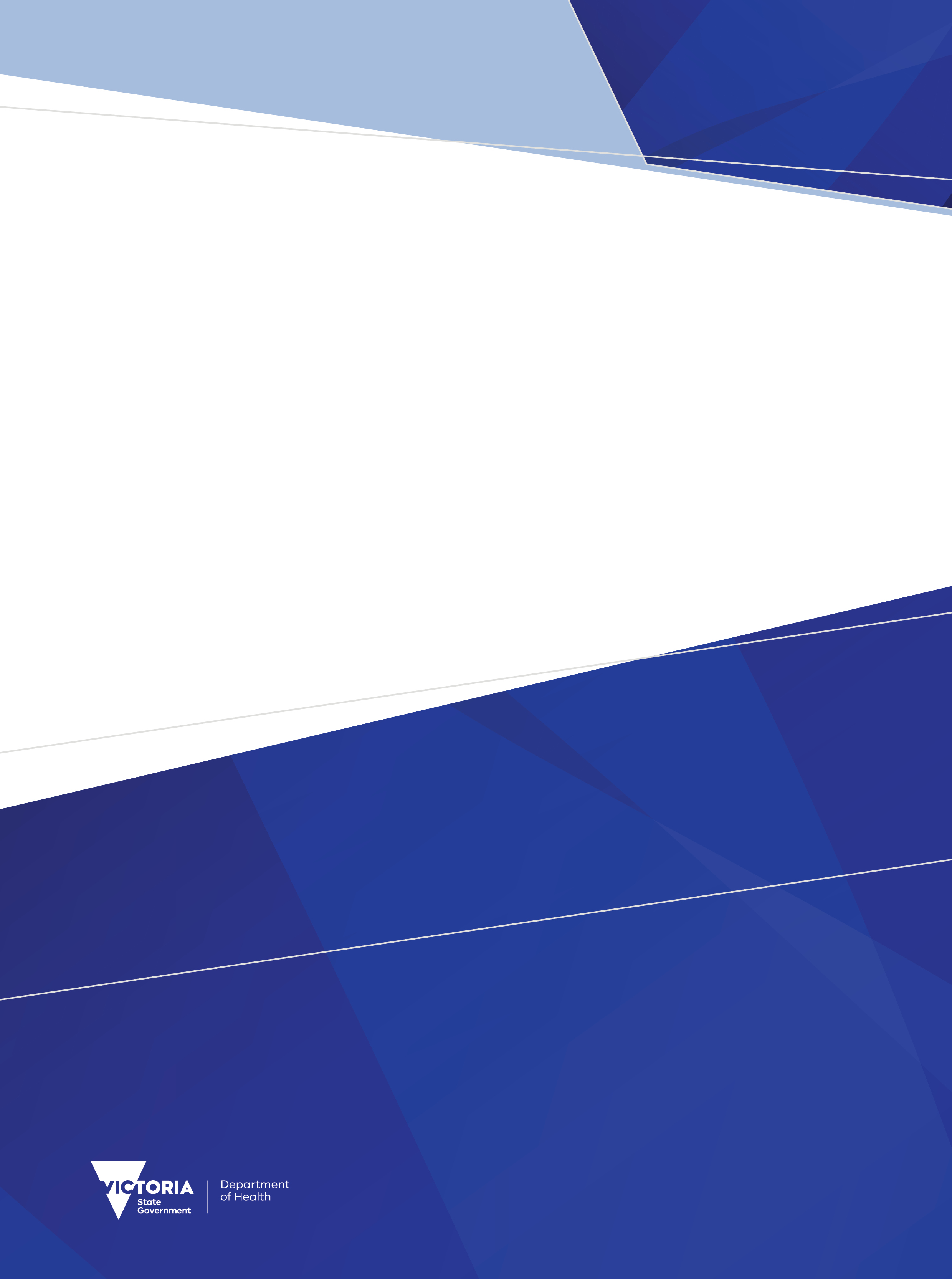 ContentsExecutive Summary	5Introduction	5Orientation to this document	6Outcome of proposals	7Specifications for changes from 1 July 2023	9Section 1- Introduction	9Reporting notes	9VINAH MDS consolidation	9History and development of the VINAH MDS	9Section 2- Concept and derived items	10Victorian HIV and Sexual Health Services (VHS) (amend)	10Generic process diagrams	11Section 3 Data elements	13Summary tables for data elements	13Part I Business data elements	22Contact Delivery Setting (amend)	22Contact Professional Group (amend)	22Episode Health Condition (amend)	23Episode Patient/Client NDIS Participant Identification (new)	24Episode Program Stream (amend/new)	25Patient/Client Gender (new)	28Patient/Client Sex at Birth (amend)	31Referral In Clinical Urgency Category (amend)	33Referral in First Triage Score (amend)	34Referral In Program/Stream (amend/new)	35Part II Transmission Data Elements	39VINAH Version (amend)	39Section 4 Business rules	41Episode Health Condition (new)	41Episode Patient/Client NDIS Participant Identifier (new)	41Episode End Reason (amend)	41First Appointment Booked Date (new)	41Patient/Client Death Date (new)	42Patient/Client Sex at Birth (amend)	42Referral In Clinical Urgency Category (amend)	42Referral In First Triage Score (new)	42Section 5a Transmission and compliance	44Compliance schedule	44Section 8 Validations	45Episode Health Condition, First Appointment Booked Date, Episode Campus Code and Patient/Client Sex at Birth (new)	45Episode Patient/Client NDIS Participant Identifier (New)	45Episode End Reason (amend)	46Patient/Client Death Date (new)	46Patient/Client Sex at Birth (amend)	46Referral In Clinical Urgency Category (amend)	47Referral In First Triage Score (New)	47Section 9 Code list	49Implementation notes	52Executive SummaryThe revisions for the Victorian Integrated Non-Admitted Health Minimum Data Set (VINAH MDS) for 2023-24 are summarised below:New data elementsPatient/Client Gender. Optional reporting of Patient/Client Gender against accepted referrals where the patient/client has not attended any appointments. Mandatory reporting of Patient/Client Gender when first appointment attended.National Disability Insurance Scheme (NDIS) participant identifier for registered NDIS participants.Amend existing data elementsAmend the timing of reporting Episode Health Condition. Optional reporting against accepted referrals where the patient/client has not attended any appointments. Mandatory reporting in all other instances.Amend Patient/Client Sex to Patient/Client Sex at Birth. Amend definition and codeset.Amend the timing of reporting Patient/Client Sex at Birth. Optional reporting against accepted referrals where the patient/client has not attended any appointments. Mandatory reporting in all other instances.Amend Referral In Clinical Urgency categories for the Palliative Care (PC) program/stream.Include new concept diagrams for community palliative care.Amend the codeset and descriptors for Referral In/Episode Program/Stream for Palliative Care Consultancy (HBPCCT).Update the concept definition for the Victorian HIV and Sexual Health Services (VHS). Amend the related codeset and descriptors for Referral In/Episode Program/Stream.Addition of new validationsNew validation to require the Episode End Date and/or Episode End Reason to be reported when a patient/client date of death is reported.New validation to require the Episode First Appointment Booked Date to be reported when an Episode Patient/Client Notified of First Appointed Date has been reported.New validation to require an Episode End Date to be reported when an Episode End Reason has been reported.IntroductionEach year the Department of Health reviews the Victorian Integrated Non-Admitted Health Minimum Data Set (VINAH MDS) to ensure that the data collection supports the department’s business objectives, including national reporting obligations, and reflects changes in hospital funding and service provision arrangements for the coming financial year.Comments provided by the health sector in response to Proposals for revisions across multiple collections (ESIS, VAED, VEMD and VINAH) for 2023-24 and Proposals for revisions to the Victorian Integrated Non-Admitted Health Minimum Data Set (VINAH MDS) for 2023-24 have been considered, and where possible, suggestions have been accommodated, resulting in changes to, or withdrawal of, some proposals.The revisions set out in this document are complete as at the date of publication. Where further changes are required during the year, for example to reference files such as the postcode locality file, data validation rules or supporting documentation, these will be advised via the HDSS Bulletin.An updated VINAH MDS manual will be published in due course. Until then, the current VINAH MDS manual and subsequent HDSS Bulletins, together with this document, form the data submission specifications for 2023-24.Victorian health services must ensure their software can create a submission file in accordance with the revised specifications and ensure reporting capability is achieved to maintain compliance with reporting timeframes set out in the relevant Department of Health policy and funding guidelines or the Health Services (Health Service Establishments) Regulations 2013.Orientation to this documentNew data elements are marked as (new).Changes to existing data elements are highlighted in greenRedundant values and definitions relating to existing elements are struck through.Comments relating only to the specifications document appear in [square brackets and italics].New validations are marked ### if number has not yet been allocated Validations to be changed are marked * when listed as part of a data element or below a validation table. Changes are shown under the appropriate manual section headingsThe proposals in this document are numbered 1 through to 25 (proposals 1, 9, 10, 12, 13, 15, 23, 24 and 25 were withdrawn). Proposals 2A through to 8 apply to multiple data collections including the VINAH MDS and are available in the Proposals for Revisions across Multiple Data Collections for 2023-24.Outcome of proposalsProposal 1 – Extend January reporting deadlineProposal withdrawnProposal 2A – New data element GenderProposal proceedsNote:	Optional implementation for 2023-24. Mandatory implementation for 2024-25.Proposal 6,7 – Amend Sex to Sex at BirthProposal proceedsProposal 8 – Collect National Disability Insurance Scheme (NDIS) Participant IdentifierProposal proceedsProposal 9 – Episode Health ConditionProposal withdrawnProposal 10 – Episode Health ConditionProposal withdrawnProposal 11 – Episode Health ConditionProposal proceedsProposal 12 – Episode Health ConditionProposal withdrawnProposal 13 – Change business rules for renewed referralsProposal does not proceedProposal 14 – Change timing of when Patient Sex at Birth is reportedProposal proceedsProposal 15 – Episode Other Factors Affecting HealthProposal withdrawnProposal 16 – Referral In Clinical Urgency CategoryProposal proceedsProposal 17 – Concept screening Referral conceptual modelProposal proceedsProposal 18 – Consolidate and refine Referral In/Episode Program/Stream for specialist palliative care consultancyProposal proceedsProposal 19 – Amend Victorian HIV Service program and streamsProposal proceedsProposal 20 – Validation – Client Date of Death has been reported but client has open episode(s)Proposal proceedsProposal 21 – Validation - First appointment booked date is mandatoryProposal proceedsProposal 22 – Validation – When an Episode has an Episode End Reason it must have an Episode End DateProposal proceedsProposal 23 – Filter HealthCollect reports by organisational departmentsProposal withdrawnProposal 24 – Flag changed records in VINAHProposal withdrawnProposal 25 – Referral to the surgical waiting listProposal withdrawnThe following proposals were approved in 2021 for implementation in 2023-24.New Program/Stream for Geriatric Evaluation and Management (GEM)Amend business rule - Contact Delivery Setting for current inpatientContact Professional Group - require duplicate codes to be reportedSpecifications for changes from 1 July 2023Section 1- IntroductionReporting notesEnd of financial year consolidationAll errors for 2023–24 must be corrected and resubmitted before consolidation of the VINAH MDS database on the date advised in the Victorian policy and funding guidelines.VINAH MDS consolidationHospitals are expected to have finalised and submitted complete data for that financial year’s activity by the final consolidation date published in the Policy and funding guidelines.History and development of the VINAH MDSThe VINAH MDS version will be updated to version 18 for 2023-24.2023-24 VINAH v18Introduction of new data elements Episode Patient/Client NDIS Participant Identifier and Patient/Client Gender. Revision of program/streams for the Victorian HIV and Sexual Health Services (VHS) program (formerly Victorian HIV Services (VHS) and Palliative Care Consultancy (HBPCCT) (formerly Hospital Based Palliative Care Consultancy Team (HBPCCT)Updates to reporting of data elements Contact Delivery Setting, Contact Professional Group, Episode Health Condition, Patient/Client Sex at Birth (formerly Patient/Client Sex) and Referral In Clinical Urgency Category.Addition of generic process diagrams for Community palliative care.Section 2- Concept and derived itemsVictorian HIV and Sexual Health Services (VHS) (amend)[No change to remainder of item]Generic process diagramsGeneric process (concepts): Community palliative care referral – not accepted (new)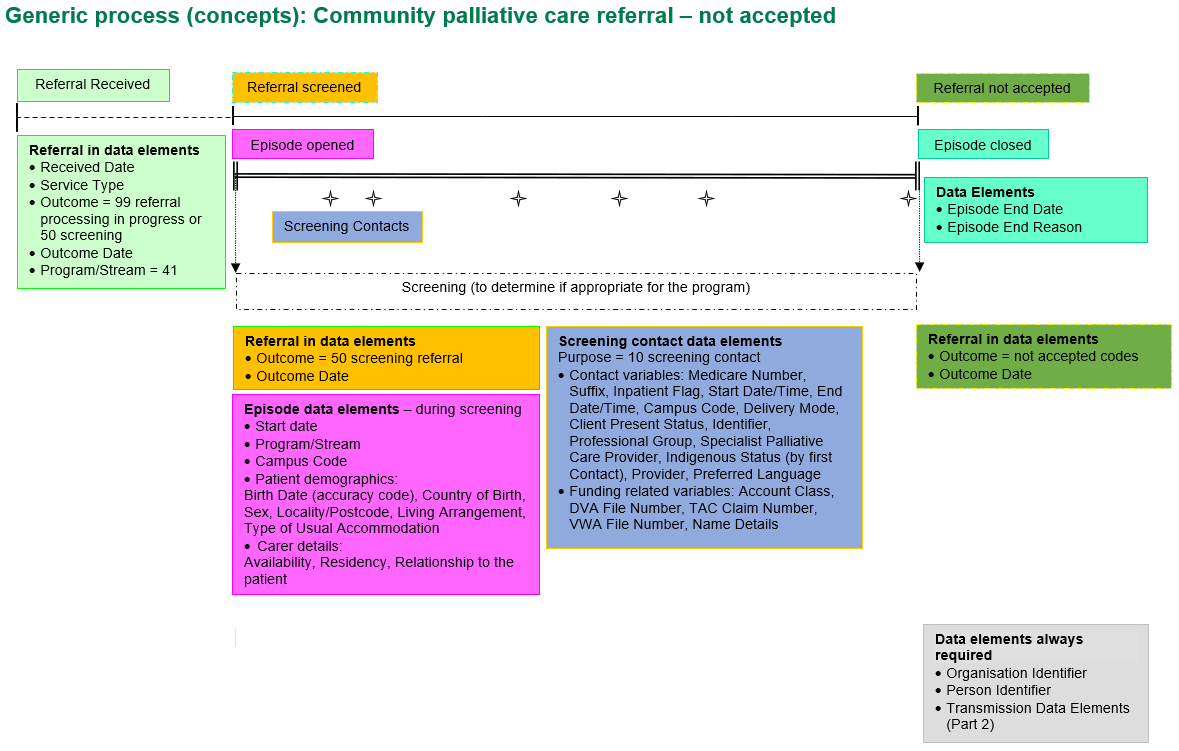 Generic process (concepts): Community palliative care referral – accepted (new)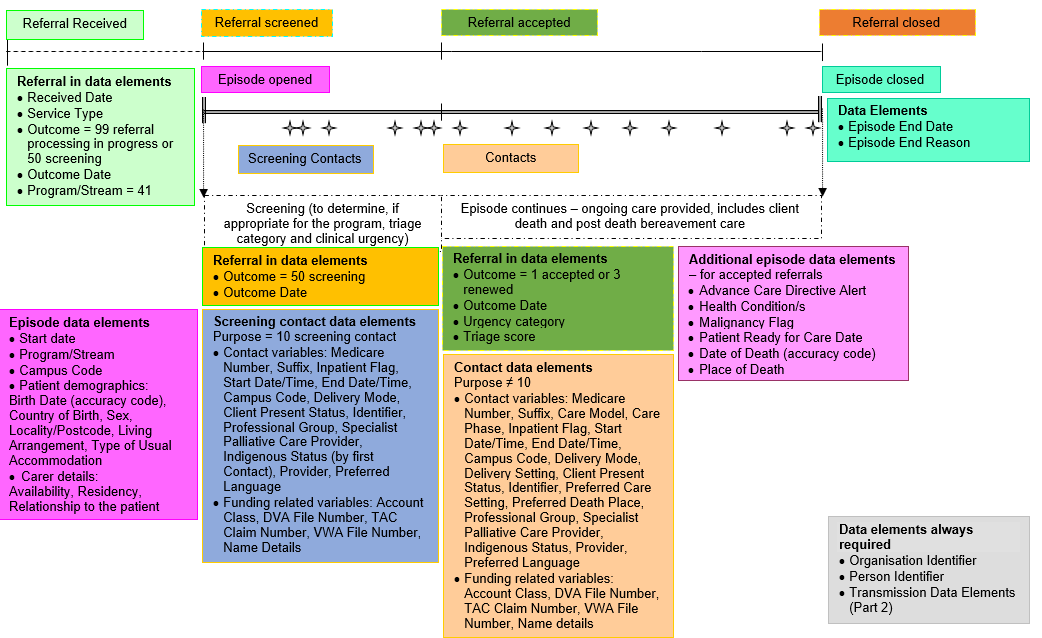 Section 3 Data elementsSummary tables for data elementsData elements to be reported by programThe table below provides a reference of the business data elements that are to be reported by the various programs reporting to the VINAH MDS.Business data element timing summaryThe following table provides a summary for each business data element, for when it should be reported to the VINAH MDS. Note that data elements are only mandatory (and other reporting options) at a particular point in time when they are required for the program that is being reported. See Data Elements to be reported by Program for further information.Note that for Programs/Streams where Contact Client Present Status may be reported as '32- Patient/Client/Carer(s)/Relative(s) not present: Scheduled appointment not attended', the reporting requirements for First Contact Start Date/Time apply to the first contact that does not have this value.The column 'Episode TCP Care Transition Date' means 'Episode TCP Bed-Based Care Transition Date'Part I Business data elementsContact Delivery Setting (amend)[No change to remainder of item]Contact Professional Group (amend)[No change to remainder of item]Episode Health Condition (amend)[No change to remainder of item]Episode Patient/Client NDIS Participant Identification (new)AdministrationEpisode Program Stream (amend/new)Administration[No change to remainder of item]Patient/Client Gender (new)AdministrationPatient/Client Sex at Birth (amend)AdministrationReferral In Clinical Urgency Category (amend)[No changes to remainder of item]Referral in First Triage Score (amend)Referral In Program/Stream (amend/new)Administration[No change to remainder of item]Part II Transmission Data ElementsVINAH Version (amend)AdministrationSection 4 Business rulesEpisode Health Condition (new)Episode Patient/Client NDIS Participant Identifier (new)Episode End Reason (amend)First Appointment Booked Date (new)Patient/Client Death Date (new)Patient/Client Sex at Birth (amend)Referral In Clinical Urgency Category (amend)Referral In First Triage Score (new)Section 5a Transmission and complianceCompliance scheduleSubmitting organisations are encouraged to transmit VINAH MDS data frequently and may transmit as often as desired.VINAH data compliance is assessed on a monthly basis. Organisations must make at least one submission to the HealthCollect Portal for the reference month. Where health services are non-compliant with the timelines, the department may apply penalties as detailed in the Victorian Health Policy and Funding Guidelines at: www.health.gov.au/pfg.Data that is flagged as unfit for reporting and analysis will be regarded as non-compliant and penalties will apply as per the Policy and Funding Guidelines.It is the organisation's responsibility to ensure that data is received by the Department to meet the processing schedule detailed in the Policy and Funding Guidelines, regardless of the actual day of the week.Section 8 ValidationsEpisode Health Condition, First Appointment Booked Date, Episode Campus Code and Patient/Client Sex at Birth (new)Episode Patient/Client NDIS Participant Identifier (New)Episode End Reason (amend)Patient/Client Death Date (new)Patient/Client Sex at Birth (amend)Referral In Clinical Urgency Category (amend)Referral In First Triage Score (New)Section 9 Code listImplementation notesContact Delivery Setting (amend)For contacts scheduled from 1 July 2023, Contact Delivery Setting code 11 – Hospital setting – inpatient setting may be reported against the Specialist Clinics (Outpatients) program/stream.Per business rule BR-DAT-CNT-026, when Contact Delivery Setting code is 11 – Hospital setting – inpatient setting, the Contact Inpatient Flag must be I – Yes (Inpatient/Admitted).Contact Professional Group (amend)For contacts scheduled from 1 July 2023, health services should report all health care providers involved, repeating codes if multiple health care providers of the same Contact Professional Group participate, in the delivery of the contact.Episode Patient/Client NDIS Participant Identifier (new)For episodes of care that are accepted on or after 1 July 2023 (Episode Start Date), reporting of Episode Patient/Client NDIS Participant Identifier should be reported as and when it becomes available. All valid identifiers will begin with the first two characters of ‘43’. Where a patient/client is not able to provide their number report 999999999.For non-NDIS participants the field should be blank.Episode Health Condition (amend)For episodes of care that are accepted on or after 1 July 2023 (Episode Start Date), reporting of Episode Health Condition should be reported as and when they are determined. Where a patient/client has not attended any appointments, and an Episode Health Condition has not been determined, an Episode Health Condition is not required to be reported.Patient/Client Gender (new)Implementation of this data element is optional for episodes of care that are accepted on or after 1 July 2023 (Episode Start Date) and will become mandatory for episodes of care that are accepted on or after 1 July 2024 (Episode Start Date).Reporting of Patient/Client Gender should be reported as and when determined. Where a patient/client has not attended any appointments, and this has not been determined, the Patient/Client Gender is not required to be reported.The Standard for Sex, Gender, Variations of Sex Characteristics and Sexual Orientation Variables, 2020 available at <https://www.abs.gov.au/statistics/standards/standard-sex-gender-variations-sex-characteristics-and-sexual-orientation-variables/latest-release> has been developed by the Australian Bureau of Statistics (ABS) to standardise the collection and dissemination of data relating to sex, gender, variations of sex characteristics and sexual orientation. This document provides some useful advice regarding collecting Sex and Gender data.Patient/Client Sex at Birth (amend)Health Services are advised to cease reporting codes 3 – Indeterminate and 4 – Other for referrals received on or after 1 July 2023 (Referral In Received Date).  The new code 5 – Another term is reportable on referrals received on or after 1 July 2023 (Referral In Received Date).Hospitals who chose to retain codes 3 – Indeterminate and/or 4 – Other, for internal data collection, can map these to code 5 – Another term for reporting purposes.Reporting of Patient/Client Sex at Birth should be reported as and when determined. Where a patient/client has not attended any appointments, and this has not been determined, the Patient/Client Sex at Birth is not required to be reported.Referral In Clinical Urgency Category (amend)For the Palliative Care Program/Stream: cease reporting Referral In Clinical Urgency Category codes A - Within 24 hours, B – 2 5 days, C – 6 10 days, D -  Within 6 weeks, and E – Not ready for admission for referrals received on or after 1 July 2023 (Referral In Received Date). Begin reporting the new codes 1 – Urgent, 2 – Routine, 3 – Crisis and 4 – Non-Urgent for referrals received on or after 1 July 2023 (Referral In Received Date).The Referral In Clinical Urgency Category is not required to be reported unless the Referral In Outcome is 1 – Referral accepted or 3 – Referral accepted – Renewed referral.Referral In First Triage Score (amend)For the 41 Community Palliative Care program/stream code 999 is to be reported when Referral In Clinical Urgency Category code 99 – Not stated or unknown has been reported for referrals received on or after 1 July 2023 (Referral In Received Date).The Referral In First Triage Score is not required to be reported unless the Referral In Outcome is 1 – Referral accepted or 3 – Referral accepted – Renewed referral.Referral In/Episode Program/Stream for Hospital Admission Risk ProgramThe new HARP program/stream code 30 - HARP - Geriatric evaluation and management (GEM) may be reported for referrals received on or after 1 July 2023.Referral In/Episode Program/Stream for Palliative Care ConsultancyFor the Palliative Care Consultancy Program/Stream cease reporting codes 1301 through to 1315 and begin reporting the new stream code 1316 Regional specialist palliative care consultancy, for referrals received on or after 1 July 2023 (Referral In Received Date).Referral In/Episode Program/Stream for Victorian HIV and Sexual Health ServicesFor the Victorian HIV and Sexual Health Services (VHS) Program/Stream cease reporting codes 64, 65 and 66, for referrals received on or after 1 July 2023 (Referral In Received Date).Specifications for revisions to the Victorian Integrated Non-Admitted Health Minimum Data Set (VINAH MDS) for 2023-24December 2022OFFICIALTo receive this document in another format, email HDSS help desk <HDSS.helpdesk@health.vic.gov.au>.Authorised and published by the Victorian Government, 1 Treasury Place, Melbourne.© State of Victoria, Australia, Department of Health, December 2022.Available at HDSS annual changes < https://www.health.vic.gov.au/data-reporting/annual-changes>Data requirementDue dateSubmission date for client, referral, episode and contact details for the monthMust be submitted before 5.00pm on the 10th day of the following monthClean date for client, referral, episode and contact details for the monthMust be submitted before the file consolidation at 5.00pm on the 14th day of the following month, or the preceding working day if the 14th falls on a weekend or public holidayCorrections to data for 2023-24Must be corrected and submitted before final consolidation of the 2023-24 VINAH MDS database at 5pm on the date advised in the Policy and funding guidelinesDefinitionVHS provides services to people living with or at risk of HIV or sexual health conditions. This ranges from acute, subacute care and chronic illness management, respite, to health maintenance, prevention and health promotion. The services provided are based on individually assessed needs and delivered through in-hospital, outpatient and community care services.Guide for useThe VHS was established by the State Government to provide comprehensive care for Victorians affected by or infected with HIV.Services are delivered by Alfred Health and include:HIV complex care services – inpatients, community outreach (medical, nursing and social work)HIV outpatient clinicsHIV specialist state-wide outpatient clinics – infections disease (drug and alcohol, complex metabolic, HIV/Hep C coinfection, neurocognitive clinic)Non-Occupational Post-Exposure Prophylaxis (NPEP) servicePre-Exposure Prophylaxis (PEP) serviceSexual health serviceState-wide specialist HIV support to community pharmaciesTraining and educationVictorian HIV mental health serviceVHS supports other health services across Victoria to support people living with HIV and sexual health conditions in their community.Responsibility for reporting VHS activity lies with the health service as fundholder.PROGRAMS REPORTING TO THE VINAH MDSPROGRAMS REPORTING TO THE VINAH MDSPROGRAMS REPORTING TO THE VINAH MDSPROGRAMS REPORTING TO THE VINAH MDSPROGRAMS REPORTING TO THE VINAH MDSPROGRAMS REPORTING TO THE VINAH MDSPROGRAMS REPORTING TO THE VINAH MDSPROGRAMS REPORTING TO THE VINAH MDSPROGRAMS REPORTING TO THE VINAH MDSPROGRAMS REPORTING TO THE VINAH MDSPROGRAMS REPORTING TO THE VINAH MDSPROGRAMS REPORTING TO THE VINAH MDSPROGRAMS REPORTING TO THE VINAH MDSPROGRAMS REPORTING TO THE VINAH MDSPROGRAMS REPORTING TO THE VINAH MDSPROGRAMS REPORTING TO THE VINAH MDSPROGRAMS REPORTING TO THE VINAH MDSDATA ELEMENTFCPHBDHENHARPHBPCCTMedi-HotelOPPACPalliative CareRIRSACSTCPTPNVALPVHSVRSSContact Account ClassYYYYYYYYYYContact Campus CodeYYYYYYYYYYYYContact Care ModelYContact Care PhaseYContact Client Present StatusYYYYYYYYYYYContact Clinic IdentifierYContact Delivery ModeYYYYYYYYYYYYContact Delivery SettingYYYYYYYYYYYYContact End Date/TimeYYYYYYYYYYYYContact Family NameYYYYYYYYYYContact Given Name(s)YYYYYYYYYYContact Group Session IdentifierYContact Indigenous StatusYYYYYYYYYYYYContact Inpatient FlagYYYYYYYYYYYContact Interpreter RequiredYYYYYYYYYYContact Medicare Benefits Schedule Item NumberYContact Medicare NumberYYYYYYYYYYYYContact Medicare SuffixYYYYYYYYYYYYContact Preferred Care SettingYContact Preferred Death PlaceYContact Preferred LanguageYYYYYYYYYYYContact Professional GroupYYYYYYYYYYYYContact Program StreamYContact ProviderYYYYYYYYYYYContact PurposeYYYYYYYYYYYYContact Session TypeYYYYYYYYYYContact Specialist Palliative Care ProviderYContact Start Date/TimeYYYYYYYYYYYYContact TAC Claim NumberYYYYYYYYYYContact VWA File NumberYYYYYYYYYEpisode Advance Care Directive AlertYYYYYYYYYYYYYEpisode Campus CodeYYYYYYYYYYYYYYYYEpisode Care Plan Documented DateYYYYYYYYYYEpisode End DateYYYYYYYYYYYYYYYYEpisode End ReasonYYEpisode First Appointment Booked DateYEpisode Health ConditionYYYYYYYYYYYYYEpisode Hospital Discharge DateYYYEpisode Malignancy FlagYYEpisode Other Factors Affecting HealthYYYYYYYYYYYEpisode Patient/Client Notified of First Appointment DateYEpisode Patient/Client NDIS Participant Identifier (New)YYYYYYYYYYYYYYYYEpisode Patient/Client Ready for Care DateYEpisode Program/StreamYYYYYYYYYYYYYYYYEpisode Proposed Treatment Plan CompletionYYYYYYYYYYYEpisode Special Purpose FlagYYYYYYYYYYYEpisode Start DateYYYYYYYYYYYYYYYYEpisode TCP Bed-Based Care Transition DateYEpisode TCP Home-Based Care Transition DateYPatient/Client Birth CountryYYYYYYYYYYYYYYYPatient/Client Birth DateYYYYYYYYYYYYYYYYPatient/Client Birth Date AccuracyYYYYYYYYYYYYYYYPatient/Client Carer AvailabilityYYYYYYYYYYYYYPatient/Client Carer Residency StatusYYYYYYYYYYYYYPatient/Client Death DateYYYYYYYYYYYYYYYYPatient/Client Death Date AccuracyYYYYYYYYYYYYYYYYPatient/Client Death PlaceYPatient/Client DVA File NumberYYYYYYYYYYYPatient/Client GenderYYYYYYYYYYYYYYYYPatient/Client IdentifierYYYYYYYYYYYYYYYYPatient/Client Living ArrangementYYYYYYYYYYYYPatient/Client Main Carer’s Relationship to the PatientYYYYYYYYYYYYYPatient/Client Sex at BirthYYYYYYYYYYYYYYYYPatient/Client Usual Accommodation TypeYYYYYYYYYYYYPatient/Client Usual Residence Locality NameYYYYYYYYYYYYYYYYPatient/Client Usual Residence PostcodeYYYYYYYYYYYYYYYYReferral End DateYYYYYYYYYYYYYReferral End ReasonYYYYYYYYYYYYYReferral In Clinical Referral DateYReferral In Clinical Urgency CategoryYYReferral In First Triage ScoreYReferral In OutcomeYYYYYYYYYYYYYYReferral In Outcome DateYYYYYYYYYYYYYYReferral In Program/StreamYYYYYYYYYYYYYYYYReferral In ReasonYYY YYYYYYYYYYReferral In Receipt Acknowledgment DateYYYYYYYYYYYYYReferral In Received DateYYYYYYYYYYYYYYYReferral In Service TypeYYYYYYYYYYYYYYYReferral Out DateYYYYYYYYYYYYReferral Out Service TypeYYYYYYYYYYYYKey SymbolReporting ObligationMMandatoryOOptionalC1 Report when Patient/Client Carer Availability = '1'C2 Report when and only when Contact Account Class = 'VX', 'TA' or 'WC'C3 Report when and only when Contact Account Class = 'VX'C4 Report when and only when Account Contact Class = 'TA'C5 Report when and only when Account Contact Class = 'WC'C7 Must be specified if a care plan was documented during the course of the EpisodeC9 Must be reported if Episode Proposed Treatment Plan Completion = '27' or Program is Palliative CareC10 Must be specified for HARP programs, optional for all othersC11 Must be specified if an advance care plan was documented previously or during the course of the EpisodeC12Either TCP Bed-Based Care Transition Date or TCP Home-Based Care Transition Date C13Must be specified if Contact Session Type = '2'C16Mandatory for Specialist Clinics (Outpatients) when Referral In Outcome has the value ‘010 – Referral accepted – New appointment’ or ‘020 – Referral accepted – Review appointment’ or ‘3 – Referral accepted – Renewed referral’C19Optional for Specialist (Outpatient) Clinics where Contact Account Class = ‘QM’C20Mandatory when Referral In Outcome is reported and has the value of ‘010 – Referral accepted – New appointment’ or ‘020 – Referral accepted – Review appointment’ or ‘1 – Referral accepted’ or ‘3 – Referral accepted – Renewed referral’C21Mandatory when Referral End Reason is ‘1 – Completed’C22Mandatory for programs FCP, HBD, HEN and TPNC23Mandatory for programs HARP, HBPCCT, Medi-Hotel, OP, PAC, PC, RIR, SACS, TCP, VALP, VHS and VRSSC24Mandatory for Specialist Clinics (Outpatients) when Referral In Outcome is ‘010 – Referral accepted – New appointment’ or ‘020 – Referral accepted – Review appointment’ or ‘3 – Referral accepted – Renewed referral’.Mandatory for Palliative Care when Referral In Outcome is ‘1 – Referral accepted’ or ‘3 – Referral accepted – Renewed referral ‘50 – Screening referral’.C25Mandatory for Palliative Care when Referral In Outcome is ’50 – Screening referral’.Mandatory for all other programs when Referral In Outcome is ‘010 – Referral accepted – New appointment’ or ‘020 – Referral accepted – Review appointment’ or ‘1 – Referral accepted’ or ‘3 – Referral accepted – Renewed referral’C26Mandatory for Palliative Care when Referral In Outcome is ‘1 – Referral accepted’ or ‘3 – Referral acepted – Renewed referral.C27Optional when Contact Client Present Status is 31 - Patient/Client/Carer(s)/Relative(s) not present: Indirect contact or 32 – Patient/Client/Carer(s)/Relative(s) not present: Scheduled appointment not attended. Mandatory in all other instances.All programs not elsewhere specifiedAll programs not elsewhere specifiedAll programs not elsewhere specifiedAll programs not elsewhere specifiedAll programs not elsewhere specifiedAll programs not elsewhere specifiedAll programs not elsewhere specifiedAll programs not elsewhere specifiedAll programs not elsewhere specifiedAll programs not elsewhere specifiedAll programs not elsewhere specifiedAll programs not elsewhere specifiedAll programs not elsewhere specifiedDATA ELEMENTReferral In Received DateReferral In Receipt Acknowledgement DateEpisode Start DateEpisode Patient/Client Notified of First Appt DateEpisode Care Plan Documented DateEpisode TCP Care Transition DateFirst Contact Start Date/TimeSecond and Subsequent Contact Start Date/TimeEpisode End DateReferral Out DateReferral End DatePatient/Client Death DateContact Account ClassMMContact Campus CodeMMContact Care ModelMMContact Care PhaseMMContact Client Present StatusMMContact Clinic IdentifierMMContact Start Date/TimeMMContact Delivery ModeMMContact Delivery SettingMMContact End Date/TimeMMContact Family NameC2C2Contact Given Name(s)C2C2Contact Group Session IdentifierC13C13Contact Indigenous StatusMMContact Inpatient FlagMMContact Interpreter RequiredMMContact Medicare Benefits Schedule Item NumberC19C19Contact Medicare NumberMOContact Medicare SuffixMOContact Preferred Care SettingMMContact Preferred Death PlaceMMContact Preferred LanguageMMContact Professional GroupMMContact Program StreamMMContact ProviderMMContact PurposeMMContact Session TypeMMContact Specialist Palliative Care ProviderMMContact TAC Claim NumberC4C4Contact VWA File NumberC5C5Episode Advance Care Directive AlertMEpisode Campus CodeC22C23Episode Care Plan Documented DateOC7Episode End DateMEpisode Patient/Client Ready for Care DateMEpisode End ReasonMEpisode First Appointment Booked DateMEpisode Health ConditionOOC27MC27Episode Hospital Discharge DateOOEpisode Malignancy FlagOMEpisode Other Factors Affecting HealthOOC10Episode Patient/Client NDIS Participant Identifier (New)OMEpisode Patient/Client Notified of First Appointment DateOEpisode Program/StreamMEpisode Proposed Treatment Plan CompletionMEpisode Special Purpose FlagOEpisode Start DateC25Episode TCP Bed-Based Care Transition DateC12MEpisode TCP Home-Based Care Transition DateC12MPatient/Client Birth CountryOMPatient/Client Birth DateC20Patient/Client Birth Date AccuracyMPatient/Client Carer AvailabilityOMPatient/Client Carer Residency StatusC1C1Patient/Client Death DateC9MPatient/Client Death Date AccuracyC9MPatient/Client Death PlaceMPatient/Client DVA File NumberC3C3Patient/Client Gender (new)OOOOPatient/Client IdentifierMMMMMMMMPatient/Client Living ArrangementOMPatient/Client Main Carer’s Relationship to the PatientC1Patient/Client Sex at BirthC20 OOC27C27Patient/Client Usual Accommodation TypeOMPatient/Client Usual Residence Locality NameC20Patient/Client Usual Residence PostcodeC20Referral End DateMMReferral End ReasonC21MReferral In Clinical Referral DateMReferral In Clinical Urgency CategoryC24Referral in First Triage ScoreC26Referral In OutcomeMReferral In Outcome DateMReferral In Program/StreamC16Referral in ReasonC20Referral In Receipt Acknowledgment DateMReferral In Received DateMReferral In Service TypeC16Referral Out DateMReferral Out Service TypeMValue domainEnumeratedTable identifier 	HL70069Code		Descriptor*Not OP11		Hospital setting - inpatient setting12		Hospital setting - clinic/centre13		Hospital setting - emergency department14		Hospital setting - other non-inpatient setting15		Hospital setting – inpatient palliative care unit18		Hospital setting – urgent care centre21		Community based health facility22		General practice setting23 		Residential care24		Supported accommodation setting*TCP241		Supported accommodation setting - TCP - home based*TCP242		Supported accommodation setting - TCP - bed based31		Home41		Educational institution setting98		Not applicable99		OtherReporting guideThis item should be coded to reflect the delivery location from the patient’s/client’s perspective, not the location of the health service professional(s).11 – Hospital setting – inpatient settingThis code should be used where a patient/client is an admitted patient and physically present in the hospital at the time of the contact.Excludes:	HITH (use code 31)	Emergency department (use code 13)	General practice clinics (use code 22)Palliative care unit (use code 15)This code may not be used for Specialist Clinics (Outpatients) services, as they are not in scope for this collection.ValidationsE374Contact Delivery Setting is ’11 – Hospital setting – inpatient setting’ but Contact Inpatient Flag is not ‘I – Yes (Inpatient/Admitted)’DefinitionThe professional group or professional(s) providing services for a contact.			Repeats:	Min.	Max.	        DuplicateFormRepeatable Code			1	5 No Limit    PermittedLayout	NNNN[N][N]		Size:		Min.		Max.					4		6Reporting guideUse as many codes as necessary to report each professional and professional group involved in the contact.At the contact level, report one code for each participating clinician. Do not repeat codes. Codes should be repeated if multiple health care providers of the same Contact Professional Group participate in the delivery of the contact. For example, if two physiotherapists are involved in a single contact, only report the code '252511 - Physiotherapist' twice once. If codes are repeated for contact, they will be removed for reporting purposes.DefinitionAn indication of the health condition or diagnosis contributing to the reason for providing a program/stream, and any additional health condition(s) that impact on the episode.Reported byAll ProgramsReported forOptional for episodes open during the current reporting period. Must be reported for episodes where Episode End Date falls within the current reporting period and the patient/client has attended a contact.Reporting guideMore than one health condition can be reported, but the first health condition must be the main health condition to which the services provided within a particular episode of care relate.Where there is more than one health condition reported, the main health condition should be the first reported; in technical terms this means it should have an Observation Sequence Number of 1 (see Transmission data elements).A main health condition should be reported as soon as it is determined, preferably immediately after the first contact has been delivered.However, where the patient/client is receiving care primarily to receive a specialist assessment, a diagnosis may not be confirmed until a later point in the episode. If a main health condition has not been determined for an episode opened during the reporting period, do not report this item.Where a contact has been attended, at least one health condition must be reported in order for an episode to be ended.Where a contact has not been attended during the episode, an Episode Health Condition is not required to be reported. However, if the Episode Health Condition has been determined it should be reported.Note: Episode Health Condition(s) with Observation Sequence Number 1 will be taken as the main Episode (Case) Health Condition (i.e. will have Observation Sequence 1). All other Episode Health Condition(s) values will be assigned an unspecified sequence within the data element, following removal of any duplicate values.9000 – Emergency useThe department will provide reporting guidelines when an ‘emergency use’ code is enacted.Definition National Disability Insurance Scheme (NDIS) participant number of the person who is a registered NDIS participantNational Disability Insurance Scheme (NDIS) participant number of the person who is a registered NDIS participant			Repeats:	Min.		Max.	Duplicate			Repeats:	Min.		Max.	DuplicateFormCode					1		1	Not applicableCode					1		1	Not applicableLayout	NNNNNNNNN		Size:		Min		MaxNNNNNNNNN		Size:		Min		MaxLayout						1		9					1		9LocationTransmission protocol			HL7 SubmissionEpisode (insert)			PPP_PCB (PV1\PV1.22)Episode (update)			PPP_PCC (PV1\PV1.22)Transmission protocol			HL7 SubmissionEpisode (insert)			PPP_PCB (PV1\PV1.22)Episode (update)			PPP_PCC (PV1\PV1.22)Reported by Complex CareHome Based DialysisHome Enteral NutritionHospital Admission Risk ProgramMedi-HotelPalliative CarePalliative Care Consultancy Hospital Based Palliative Care Consultancy Team Post Acute CareResidential In-ReachSpecialist Clinics (Outpatients)Sub-Acute Ambulatory Care ServicesTotal Parenteral NutritionTransition Care ProgramVictorian Artificial Limb ProgramVictorian HIV and Sexual Health ServicesVictorian Respiratory Support ServiceComplex CareHome Based DialysisHome Enteral NutritionHospital Admission Risk ProgramMedi-HotelPalliative CarePalliative Care Consultancy Hospital Based Palliative Care Consultancy Team Post Acute CareResidential In-ReachSpecialist Clinics (Outpatients)Sub-Acute Ambulatory Care ServicesTotal Parenteral NutritionTransition Care ProgramVictorian Artificial Limb ProgramVictorian HIV and Sexual Health ServicesVictorian Respiratory Support ServiceReported for All episodes started during the current reporting period for registered NDIS participants. All episodes started during the current reporting period for registered NDIS participants. Reported when All Programs, not elsewhere specifiedThe current reporting period for this item is the calendar month in which the following events or data element fall:Episode Start Date (Optional)Episode End Date (Mandatory)All Programs, not elsewhere specifiedThe current reporting period for this item is the calendar month in which the following events or data element fall:Episode Start Date (Optional)Episode End Date (Mandatory)Value domainA valid NDIS Participant Indentification NumberA valid NDIS Participant Indentification NumberReporting guide The NDIS participant number is the unique reference number allocated to the individual by the NDIS as a form of identification once the agency has approved the provision of NDIS services for that person.For new NDIS participants, report the NDIS participant number as soon as this becomes available.LayoutFirst two characters can only be ‘43’ (in that order) or ‘99’All numeric or blankFor NDIS participants who are unable to provide their number report 999999999For non-NDIS participants the field should be blankThe NDIS participant number is the unique reference number allocated to the individual by the NDIS as a form of identification once the agency has approved the provision of NDIS services for that person.For new NDIS participants, report the NDIS participant number as soon as this becomes available.LayoutFirst two characters can only be ‘43’ (in that order) or ‘99’All numeric or blankFor NDIS participants who are unable to provide their number report 999999999For non-NDIS participants the field should be blankValidationsE011Invalid layout for field '<FieldName>' - value supplied '(<val>)' does not meet the layout requirements for this element (<Layout>)E270Contact Account Class of ND – National Disability Insurance Scheme has been reported but no Patient/Client NDIS Participant Identifier number has been providedRelated itemsContact/Client Account ClassContact/Client Account ClassPurposeTo identify NDIS participants within health data collections, and the primary identifier for data linkage between health data collections and the NDIATo identify NDIS participants within health data collections, and the primary identifier for data linkage between health data collections and the NDIATo identify NDIS participants within health data collections, and the primary identifier for data linkage between health data collections and the NDIAPrincipal usersHealth Services and Aged Care Policy, Department of HealthHealth Services and Aged Care Policy, Department of HealthHealth Services and Aged Care Policy, Department of HealthVersion historyVersionPrevious NameEffective DateVersion history1Episode Patient/Client NDIS Participant Identification2023/07/01Definition source Department of HealthDepartment of HealthDepartment of HealthValue domain sourceNational Disability Insurance AgencyNational Disability Insurance AgencyNational Disability Insurance AgencyDefinitionThe program/stream to which the patient’s/client’s episode relates.			Repeats:	Min.		Max.	DuplicateThe program/stream to which the patient’s/client’s episode relates.			Repeats:	Min.		Max.	DuplicateFormCode					1		1	Not applicableCode					1		1	Not applicableLayout	NNNN			Size:		Min.		Max.					1		4NNNN			Size:		Min.		Max.					1		4LocationTransmission protocol		HL7 SubmissionEpisode (insert)			PPP_PCB (PV1\PV1.10)Episode (update)			PPP_PCC (PV1\PV1.10)Episode (delete)			PPP_PCD (PV1\PV1.10)Transmission protocol		HL7 SubmissionEpisode (insert)			PPP_PCB (PV1\PV1.10)Episode (update)			PPP_PCC (PV1\PV1.10)Episode (delete)			PPP_PCD (PV1\PV1.10)Reported byComplex CareHome Based DialysisHome Enteral NutritionHospital Admission Risk ProgramMedi-HotelPalliative CarePalliative Care Consultancy Hospital Based Palliative Care Consultancy TeamPost Acute CareResidential In-ReachSpecialist Clinics (Outpatients)Sub-acute Ambulatory Care ServicesTotal Parenteral NutritionTransition Care ProgramVictorian Artificial Limb ProgramVictorian HIV and Sexual Health ServicesVictorian Respiratory Support ServiceComplex CareHome Based DialysisHome Enteral NutritionHospital Admission Risk ProgramMedi-HotelPalliative CarePalliative Care Consultancy Hospital Based Palliative Care Consultancy TeamPost Acute CareResidential In-ReachSpecialist Clinics (Outpatients)Sub-acute Ambulatory Care ServicesTotal Parenteral NutritionTransition Care ProgramVictorian Artificial Limb ProgramVictorian HIV and Sexual Health ServicesVictorian Respiratory Support ServiceValue domainEnumeratedTable identifier 	HL70069Code		DescriptorSub-acute Ambulatory Care Services (SACS)1		Rehabilitation2		Specialist continence3		Specialist cognitive4		Specialist pain management5		Specialist falls6		Specialist wound management7		Younger adult/transition8		Specialist paediatric rehabilitation9		Specialist polio11		Specialist movement disorders12		Cardiac rehabilitation19		Specialist otherHospital Admission Risk Program (HARP)27		HARP – HIV28		HARP – Complex care30		HARP - Geriatric evaluation and management (GEM)Victorian HIV and Sexual Health Services (VHS)61		Victorian HIV consultancy62		Victorian HIV mental health service63		HIV outreach ambulatory care64		HIV CALD service65		Horizon place66		Chronic viral illness program67		Victorian NPEP and PEP services68		HIV outreach allied health complex care – community and 			outreach69		Sexual health and wellbeing serviceResidential In-Reach (RIR)1201		Residential In-ReachPalliative Care Consultancy Hospital Based Palliative Care Consultancy Team (HBPCCT)1300		Hospital based palliative care consultancy team1301		Symptom control/Pain management1302		Discharge planning1303		Psychosocial support/Advocacy1304		Assessment1305		Terminal (end of life) care1306		Symptom control/Pain management/Discharge planning1307		Symptom control/Pain management/Psychosocial support1308		Symptom control/Pain management/Assessment1309		Symptom control/Pain management/Terminal (end of life) care1310		Discharge planning/Psychosocial support/Advocacy1311		Discharge planning/Assessment1312		Discharge planning/Terminal (end of life) care1313		Psychosocial support/Advocacy/Assessment1314		Psychosocial support/Advocacy/Terminal (end of life) care1315		Assessment/Terminal (end of life) care1316		Regional specialist palliative care consultancy1600		Statewide palliative care serviceEnumeratedTable identifier 	HL70069Code		DescriptorSub-acute Ambulatory Care Services (SACS)1		Rehabilitation2		Specialist continence3		Specialist cognitive4		Specialist pain management5		Specialist falls6		Specialist wound management7		Younger adult/transition8		Specialist paediatric rehabilitation9		Specialist polio11		Specialist movement disorders12		Cardiac rehabilitation19		Specialist otherHospital Admission Risk Program (HARP)27		HARP – HIV28		HARP – Complex care30		HARP - Geriatric evaluation and management (GEM)Victorian HIV and Sexual Health Services (VHS)61		Victorian HIV consultancy62		Victorian HIV mental health service63		HIV outreach ambulatory care64		HIV CALD service65		Horizon place66		Chronic viral illness program67		Victorian NPEP and PEP services68		HIV outreach allied health complex care – community and 			outreach69		Sexual health and wellbeing serviceResidential In-Reach (RIR)1201		Residential In-ReachPalliative Care Consultancy Hospital Based Palliative Care Consultancy Team (HBPCCT)1300		Hospital based palliative care consultancy team1301		Symptom control/Pain management1302		Discharge planning1303		Psychosocial support/Advocacy1304		Assessment1305		Terminal (end of life) care1306		Symptom control/Pain management/Discharge planning1307		Symptom control/Pain management/Psychosocial support1308		Symptom control/Pain management/Assessment1309		Symptom control/Pain management/Terminal (end of life) care1310		Discharge planning/Psychosocial support/Advocacy1311		Discharge planning/Assessment1312		Discharge planning/Terminal (end of life) care1313		Psychosocial support/Advocacy/Assessment1314		Psychosocial support/Advocacy/Terminal (end of life) care1315		Assessment/Terminal (end of life) care1316		Regional specialist palliative care consultancy1600		Statewide palliative care serviceReporting guideThe value of this data element cannot be changed after the episode has been opened. See Section 5 of this manual for more information.The value domain is similar to Referral In Program/Stream. The difference is that in this value domain there are no generic codes for SACS, HARP, OP and VHS.Report the program/stream to which the patient/client has been accepted, not the intervention they are to receive. For example, do not report '313-Allied Health - Stand-alone' unless the referral is to an Allied Health Clinic. Patients/clients can access allied health in other programs/streams.The program/stream to which the patient/client is referred may not be the same as the program/stream for which the patient/client is accepted. For example, a patient/client may be referred to rehabilitation (code '1'), but after assessment it is decided that the patient/client be seen by the specialist falls clinic (code '5'); in this instance report '5-Specialist Falls'.Code 61-69Includes the Victorian HIV and Sexual Health Services Program/Streams.61 Victorian HIV consultancyThis code should only be used for patients who are part of the State-wide Specialist Services and Community Integrated Services.62 Victorian HIV mental health serviceThis code should only be used for patients who are receiving psychiatry, psychology, neuropsychology services within the HIV program.63 HIV ambulatory careThis code should be used for patients who are participating in the Specialist State-wide Outpatient Clinics within the HIV program.67 Victorian NPEP and PEP servicesThis code should be used for people accessing the NPEP and PEP services.68 HIV complex care – community and outreachThis code should be used for HIV patients who are receiving medical, nursing and social work/allied health services within the community or as an outreach service as part of their complex care requirements.69 Sexual health serviceThis code should be used to report sexual health and STI testing, diagnosis and treatment services.Code 1300-1600Includes the Hospital based palliative care consultancy team, Regional specialist palliative care consultancy and Statewide palliative care service Program/Streams.The value of this data element cannot be changed after the episode has been opened. See Section 5 of this manual for more information.The value domain is similar to Referral In Program/Stream. The difference is that in this value domain there are no generic codes for SACS, HARP, OP and VHS.Report the program/stream to which the patient/client has been accepted, not the intervention they are to receive. For example, do not report '313-Allied Health - Stand-alone' unless the referral is to an Allied Health Clinic. Patients/clients can access allied health in other programs/streams.The program/stream to which the patient/client is referred may not be the same as the program/stream for which the patient/client is accepted. For example, a patient/client may be referred to rehabilitation (code '1'), but after assessment it is decided that the patient/client be seen by the specialist falls clinic (code '5'); in this instance report '5-Specialist Falls'.Code 61-69Includes the Victorian HIV and Sexual Health Services Program/Streams.61 Victorian HIV consultancyThis code should only be used for patients who are part of the State-wide Specialist Services and Community Integrated Services.62 Victorian HIV mental health serviceThis code should only be used for patients who are receiving psychiatry, psychology, neuropsychology services within the HIV program.63 HIV ambulatory careThis code should be used for patients who are participating in the Specialist State-wide Outpatient Clinics within the HIV program.67 Victorian NPEP and PEP servicesThis code should be used for people accessing the NPEP and PEP services.68 HIV complex care – community and outreachThis code should be used for HIV patients who are receiving medical, nursing and social work/allied health services within the community or as an outreach service as part of their complex care requirements.69 Sexual health serviceThis code should be used to report sexual health and STI testing, diagnosis and treatment services.Code 1300-1600Includes the Hospital based palliative care consultancy team, Regional specialist palliative care consultancy and Statewide palliative care service Program/Streams.ValidationsE062	A '<pk_structure>' update message (<hl7_message>) has been sent 	containing <static_field> value (<new_val>) that has changed from its	original value (<old_val>).   This field is not allowed to change via an 	update.	E062	A '<pk_structure>' update message (<hl7_message>) has been sent 	containing <static_field> value (<new_val>) that has changed from its	original value (<old_val>).   This field is not allowed to change via an 	update.	E204	New open episode overlaps existing episode (<ep_details>) for the 			patient (<id_vals>) with the same program/stream (<program_stream>)E258	This organisation (<OrganisationIdentifier>) is not approved to report 			Episodes under this program/stream (<Episode Program/Stream>)E267	Referral In Program/Stream is (<ref_in program/stream>) but Episode Program/Stream is (<episode program/stream)E267	Referral In Program/Stream is (<ref_in program/stream>) but Episode Program/Stream is (<episode program/stream)Related itemsEpisode Start DateEpisode Start DatePurposeTo allow national reporting requirements to be met and assist with service planning and monitoring.Principal usersDepartment of HealthVersion historyVersion	Previous Name			Effective Date13		Episode Program/Stream		2023/07/0112		Episode Program/Stream		2022/07/0111		Episode Program/Stream		2021/07/0110		Episode Program/Stream		2019/07/019 		Episode Program/Stream		2018/07/018 		Episode Program/Stream		2015/07/017 		Episode Program/Stream		2014/07/016 		Episode Program/Stream		2012/07/015		Episode Program/Stream		2009/11/014		Episode Program/Stream		2010/07/013		Episode Program/Stream		2009/07/012		Episode Program/Stream		2008/07/011		Episode Program/Stream		2007/07/01Definition sourceDepartment of HealthValue domain sourceDepartment of HealthDefinitionHow a person describes their gender, as represented by a code.			Repeats:	Min.		Max.	DuplicateFormCode					1		1	Not applicableLayout	N			Size:		Min.		Max.					1		1LocationTransmission protocol		HL7 SubmissionPatient/Client (insert)			ADT_A04 (PID\PID.33\CE.1)Patient/Client (update)			ADT_A08 (PID\PID.33\CE.1)Reported byComplex CareHome Based DialysisHome Enteral NutritionHospital Admission Risk ProgramMedi-HotelPalliative CarePalliative Care Consultancy Hospital Based Palliative Care Consultancy TeamPost Acute CareResidential In-ReachSpecialist Clinics (Outpatients)Sub-acute Ambulatory Care ServicesTotal Parenteral NutritionTransition Care ProgramVictorian Artificial Limb ProgramVictorian HIV and Sexual Health ServicesVictorian Respiratory Support ServiceReported forPatients/clients whose episode was opened during the current reporting period.Reported whenAll Programs, not elsewhere specifiedThe current reporting period for this item is the calendar month in which the following events or data elements fall:Referral In Outcome (Optional)Value domainEnumeratedTable identifier 	####Code		Descriptor1		Man, or boy, or male2		Woman, or girl, or female3		Non-binary4		Different term5		Prefer not to answer9		Not statedReporting guideGender is a social and cultural concept. It is about social and cultural differences in identity, expression and experience as a man, boy, woman, girl, or non-binary person.The terms sex and gender are interrelated, and are often used interchangeably, however they are distinct concepts:Sex is understood in relation to sex characteristics. Sex recorded at birth refers to what was determined by sex characteristics observed at birth or in infancyGender is about social and cultural differences in identity, expression, and experience.A person's gender may differ from their sex and may also differ from what is indicated on their legal documents.  A person's gender may stay the same or can change over the course of their lifetime.1	Man, or boy, or maleA person who describes their gender as man, or boy, or male.2	Woman, or girl, or female A person who describes their gender as woman, or girl, or female.3	Non-binaryA person who describes their gender as non-binary.  Non-binary is an umbrella term describing gender identities that are not exclusively male or female4	Different termA person who describes their gender as a term other than man/boy/male, woman/girl/female or non-binary5	Prefer not to answerA person who prefers not to respond on how they describe their gender.9	Not stated or inadequately describedIncludes:Question unable to be asked such as when the patient is unconscious or too unwell.Reporting of Patient/Client Gender should be reported as and when determined. Where a patient/client has not attended any appointments, and this has not been determined, the Patient/Client Gender is not required to be reported.Reporting Patient/Client Gender is optional for 2023-24 and mandatory for 2024-25.ValidationsGeneral edits only, see FormatRelated itemsContact Client Present StatusContact End DateContact Start DateEpisode End DateEpisode Start DateReferral In OutcomePurposeTo measure usage of services and identify needs and gaps in provision of services.To inform development of targeted programs and funding of services.Principal usersMultiple internal and external data users.Version historyVersion	Previous Name				Effective Date1		Patient/Client Gender				2023/07/01Definition sourcePerson—gender, code X (METeOR 741842)Value domain sourceAustralian Bureau of Statistics Alternative Code system for Gender, Standard for Sex, Gender, Variations of Sex Characteristics and Sexual Orientation Variables, 2020.DefinitionThe sex of the person as recorded at birth or infancy.The distinction between male, female, and others who do not have biological characteristics typically associated with either the male or female sex, as represented by a code.Reported byComplex CareHome Based DialysisHome Enteral NutritionHospital Admission Risk ProgramMedi-HotelPalliative CarePalliative Care Consultancy Hospital Based Palliative Care Consultancy TeamPost Acute CareResidential In-ReachSpecialist Clinics (Outpatients)Sub-acute Ambulatory Care ServicesTotal Parenteral NutritionTransition Care ProgramVictorian Artificial Limb ProgramVictorian HIV and Sexual Health ServicesVictorian Respiratory Support ServiceReported forPatients/clients whose episode was opened during the current reporting period.Reported whenAll Programs, not elsewhere specifiedThe current reporting period for this item is the calendar month in which the following events or data elements fall:Referral In Outcome (Mandatory Optional)First contact where Contact Client Present Status is 31 or 32 (Optional)First contact where Contact Client Present Status is 10, 11, 12, 13 or 20 (Mandatory)All Programs, not elsewhere specifiedThe current reporting period for this item is the calendar month in which the following events or data elements fall:Referral In Outcome (Mandatory Optional)First contact where Contact Client Present Status is 31 or 32 (Optional)First contact where Contact Client Present Status is 10, 11, 12, 13 or 20 (Mandatory)Related itemsContact Client Present StatusEpisode Start DateContact Client Present StatusEpisode Start DateReported forPatients/clients whose episode was opened during the current reporting period.Value domainEnumeratedTable identifier 	HL70001Code		Descriptor1	Male2	Female3	Indeterminate4	Other5	Another termReporting guideThe term 'sex' refers to a person's biological characteristics such as chromosomes, hormones and reproductive organs. A person's sex is usually described as being either male or female; some people may have both male and female characteristics, or neither male nor female characteristics, or other sexual characteristics.Sex recorded at birth refers to what was determined by sex characteristics observed at birth or infancy. 1	MalePersons whose sex at birth or infancy was recorded as male.2	FemalePersons whose sex at birth or infancy was recorded as female.5	Another termPersons whose sex at birth or infancy was recorded as another term (not male or female).A person’s sex is usually described as either being male or female. Some people may have both male and female characteristics. Sex is assigned at birth and is relatively fixed. A person’s sex may change during their lifetime as a result of procedures known alternatively as sex change, gender reassignment, transsexual surgery, or transgender reassignment. Throughout this process, which may be over a considerable period of time, sex could be recorded as either Male or Female. 3 	Indeterminate	Used for infants with ambiguous genitalia, where the biological sex, even 	following genetic testing, cannot be determined. This code should not 	generally be used on data collection forms completed by the 	respondent.  	Code 3 can only be assigned for infants aged less than 90 days. 4 	Other 	Includes: •	An intersex person, who because of a genetic condition was born with reproductive organs or sex chromosomes that are not exclusively male or female •	A person who identifies as neither male nor female 	Excludes: Transgender, transsexual and chromosomally indeterminate 	individuals who identify with a particular sex (male or female). Reporting of Patient/Client Sex at Birth should be reported as and when determined. Where a patient/client has not attended any appointments, and this has not been determined, the Patient/Client Sex at Birth is not required to be reported.ValidationsE454	A message was sent to insert or update a Specialist Clinics (Outpatients) 	referral with an ‘Accepted’ outcome but client data is not complete.E016	The field '<FieldName>' (<HL7 Field>) is mandatory for this Program/Stream 	<Program/Stream> at this point in time 	(<Timing>), but no value was 	suppliedRelated itemsEpisode Start DatePurposeTo enable:Analyses of service utilisation and epidemiological studiesVerification of other fields (such as diagnosis and procedure codes) for 	consistency.To assist in the allocation of DRGsPrincipal usersMultiple internal and external data users.Version historyVersion	Previous Name				Effective Date8		Patient/Client Sex at Birth			2023/07/017		Patient/Client Sex				2017/07/016		Patient/Client Sex				2016/07/015		Patient/Client Sex				2010/07/014		Patient/Client Sex				2009/07/013		Patient/Client Sex				2008/07/012		Sex						2007/07/011		Sex						2005/07/01Definition sourceDepartment of Health Person—sex, code X (METeOR 741686)Value domain sourceNHDD (Department of Health modified) Person—sex, code X (METeOR 741686)DefinitionA categorisation of the urgency with which a patient needs to be seen.Reported bySpecialist Clinics (Outpatients)Palliative CareReported forReferrals received during the current reporting period.CodesetEnumeratedTable identifier 	HL70280Code		Descriptor*OP & PC1		Urgent*OP & PC2		Routine*PC3		Crisis*PC4		Non-urgent*PCA		Within 24 hours*PCB		2-5 days*PCC		6-10 days*PCD		Within 6 weeks*PCE		Not ready for admission*PC99		Not stated or unknownReporting guideReport the Referral In Clinical Urgency Category after the triage process is completed and a Referral In Outcome is reported as either ‘010 – Referral accepted-new appointment’, ‘020 – Referral accepted-review appointment’ or ‘1 Accepted or ‘3 – Referral accepted-Renewed referral.For Palliative Care: report the Referral In Clinical Urgency Category based on the clinical assessment of the urgency with which a patient should be seen. Early referrals are to be seen within six weeks. The Referral In Clinical Urgency Category is a companion data item to the Referral In First Triage Score.1 - UrgentFor Specialist Clinics, a referral is urgent if the patient has a condition that has the potential to deteriorate quickly with significant consequences for health and quality of life if not managed promptly. Use when a clinician determines that the patient should be seen in a Specialist Clinic (Outpatients) within 30 days of the receipt of the referral.For Palliative Care referrals requiring community palliative care consultation within 72 hours.First triage score 21 - 30.2 – RoutineFor Specialist Clinics referrals, use when a clinician determines that the patient does not need to be seen in a Specialist Clinic (Outpatients) within 30 days of the receipt of the referral.For Palliative Care referrals requiring community palliative care consultation within 14 days.First triage score 0 - 10.3 – CrisisFor reporting by Palliative Care only. For referrals requiring community palliative care consultation within 24 hours.First triage score 31 - 100.4 – Non-urgentFor reporting by Palliative Care only. For referrals requiring community palliative care consultation within 7 days.First triage score 11 - 20.A – Within 24 hoursUrgent. The client is to be seen by the service within 24 hours.B – 2-5 daysThe client is to be seen by the service within 2 to 5 days.C – 6-10 daysNot urgent the client is to be seen by the service within 6 to 10 days.D – Within 6 weeksEarly referral such as at the point of diagnosis. Client is to be seen by the service within 6 weeks.  E – Not ready for admissionPatient has not yet consented to palliative care referral and/or is an inpatient.DefinitionDefinitionDefinitionThe score derived from use of the evidence-based palliative care tool which considers the clinical status and the person and family/carer situation.The score derived from use of the evidence-based palliative care tool which considers the clinical status and the person and family/carer situation.The score derived from use of the evidence-based palliative care tool which considers the clinical status and the person and family/carer situation.The score derived from use of the evidence-based palliative care tool which considers the clinical status and the person and family/carer situation.The score derived from use of the evidence-based palliative care tool which considers the clinical status and the person and family/carer situation.The score derived from use of the evidence-based palliative care tool which considers the clinical status and the person and family/carer situation.The score derived from use of the evidence-based palliative care tool which considers the clinical status and the person and family/carer situation.Repeats:Repeats:Repeats:Repeats:Repeats:Min.Min.Max.DuplicateDuplicateFormIntegerIntegerIntegerInteger    1    1         1Not applicableNot applicableLayoutN[NN]N[NN]N[NN]N[NN]Size:Min.Min.Max.Layout    0    0         100LocationTransmission protocolTransmission protocolTransmission protocolTransmission protocolTransmission protocolTransmission protocolHL7 SubmissionHL7 SubmissionHL7 SubmissionHL7 SubmissionLocationReferral In (insert)	Referral In (insert)	Referral In (insert)	Referral In (insert)	Referral In (insert)	Referral In (insert)	RRI_I12 (OBR.20\CE.1)RRI_I12 (OBR.20\CE.1)RRI_I12 (OBR.20\CE.1)RRI_I12 (OBR.20\CE.1)LocationReferral In (update)Referral In (update)Referral In (update)Referral In (update)Referral In (update)Referral In (update)RRI_I13 (OBR.20\CE.1)RRI_I13 (OBR.20\CE.1)RRI_I13 (OBR.20\CE.1)RRI_I13 (OBR.20\CE.1)LocationReferral In (delete)Referral In (delete)Referral In (delete)Referral In (delete)Referral In (delete)Referral In (delete)RRI_I14 (OBR.20\CE.1)RRI_I14 (OBR.20\CE.1)RRI_I14 (OBR.20\CE.1)RRI_I14 (OBR.20\CE.1)Reported byPalliative Care – 41 Community Palliative CarePalliative Care – 41 Community Palliative CarePalliative Care – 41 Community Palliative CarePalliative Care – 41 Community Palliative CarePalliative Care – 41 Community Palliative CarePalliative Care – 41 Community Palliative CarePalliative Care – 41 Community Palliative CarePalliative Care – 41 Community Palliative CarePalliative Care – 41 Community Palliative CarePalliative Care – 41 Community Palliative CareReported forReferrals received within the reporting periodReferrals received within the reporting periodReferrals received within the reporting periodReferrals received within the reporting periodReferrals received within the reporting periodReferrals received within the reporting periodReferrals received within the reporting periodReferrals received within the reporting periodReferrals received within the reporting periodReferrals received within the reporting periodReported whenThe current reporting period for this item is the calendar month in which the following events or data elements fall:The current reporting period for this item is the calendar month in which the following events or data elements fall:The current reporting period for this item is the calendar month in which the following events or data elements fall:The current reporting period for this item is the calendar month in which the following events or data elements fall:The current reporting period for this item is the calendar month in which the following events or data elements fall:The current reporting period for this item is the calendar month in which the following events or data elements fall:The current reporting period for this item is the calendar month in which the following events or data elements fall:The current reporting period for this item is the calendar month in which the following events or data elements fall:The current reporting period for this item is the calendar month in which the following events or data elements fall:The current reporting period for this item is the calendar month in which the following events or data elements fall:Referral In Outcome (Mandatory)Referral In Outcome Date (Mandatory)Referral In Outcome (Mandatory)Referral In Outcome Date (Mandatory)Referral In Outcome (Mandatory)Referral In Outcome Date (Mandatory)Referral In Outcome (Mandatory)Referral In Outcome Date (Mandatory)Referral In Outcome (Mandatory)Referral In Outcome Date (Mandatory)Referral In Outcome (Mandatory)Referral In Outcome Date (Mandatory)Referral In Outcome (Mandatory)Referral In Outcome Date (Mandatory)Referral In Outcome (Mandatory)Referral In Outcome Date (Mandatory)Referral In Outcome (Mandatory)Referral In Outcome Date (Mandatory)Referral In Outcome (Mandatory)Referral In Outcome Date (Mandatory)Value domainThe Triage Score has a valid value domain that ranges from 0 through to 100 and 999.Any values outside this range are invalid.The Triage Score has a valid value domain that ranges from 0 through to 100 and 999.Any values outside this range are invalid.The Triage Score has a valid value domain that ranges from 0 through to 100 and 999.Any values outside this range are invalid.The Triage Score has a valid value domain that ranges from 0 through to 100 and 999.Any values outside this range are invalid.The Triage Score has a valid value domain that ranges from 0 through to 100 and 999.Any values outside this range are invalid.The Triage Score has a valid value domain that ranges from 0 through to 100 and 999.Any values outside this range are invalid.The Triage Score has a valid value domain that ranges from 0 through to 100 and 999.Any values outside this range are invalid.The Triage Score has a valid value domain that ranges from 0 through to 100 and 999.Any values outside this range are invalid.The Triage Score has a valid value domain that ranges from 0 through to 100 and 999.Any values outside this range are invalid.The Triage Score has a valid value domain that ranges from 0 through to 100 and 999.Any values outside this range are invalid.Reporting guideFirst Triage Score is to be reported when the Referral In Outcome data item is reported. Following acceptance of the referral the patient/client’s clinical assessment is to be conducted according to the urgency indicated by the Triage Score.After the referral is accepted there may be a period with no active care until the patient/client is ready (indicated by the ‘Episode Patient/Client Ready for Care Date). During this time the patient/client may need to be re-triaged as their readiness, clinical status, or carer/family situation changes. Only the first triage score is to be reported (regardless of whether the subsequent score is higher or lower).Report code 999 when Referral In Clinical Urgency Category of 99 – Not stated or unknown is reported against palliative care program/stream 41 Community palliative care and Referral In Outcome is 1 - Referral accepted or 3 – Referral accepted – Renewed referral.First Triage Score is to be reported when the Referral In Outcome data item is reported. Following acceptance of the referral the patient/client’s clinical assessment is to be conducted according to the urgency indicated by the Triage Score.After the referral is accepted there may be a period with no active care until the patient/client is ready (indicated by the ‘Episode Patient/Client Ready for Care Date). During this time the patient/client may need to be re-triaged as their readiness, clinical status, or carer/family situation changes. Only the first triage score is to be reported (regardless of whether the subsequent score is higher or lower).Report code 999 when Referral In Clinical Urgency Category of 99 – Not stated or unknown is reported against palliative care program/stream 41 Community palliative care and Referral In Outcome is 1 - Referral accepted or 3 – Referral accepted – Renewed referral.First Triage Score is to be reported when the Referral In Outcome data item is reported. Following acceptance of the referral the patient/client’s clinical assessment is to be conducted according to the urgency indicated by the Triage Score.After the referral is accepted there may be a period with no active care until the patient/client is ready (indicated by the ‘Episode Patient/Client Ready for Care Date). During this time the patient/client may need to be re-triaged as their readiness, clinical status, or carer/family situation changes. Only the first triage score is to be reported (regardless of whether the subsequent score is higher or lower).Report code 999 when Referral In Clinical Urgency Category of 99 – Not stated or unknown is reported against palliative care program/stream 41 Community palliative care and Referral In Outcome is 1 - Referral accepted or 3 – Referral accepted – Renewed referral.First Triage Score is to be reported when the Referral In Outcome data item is reported. Following acceptance of the referral the patient/client’s clinical assessment is to be conducted according to the urgency indicated by the Triage Score.After the referral is accepted there may be a period with no active care until the patient/client is ready (indicated by the ‘Episode Patient/Client Ready for Care Date). During this time the patient/client may need to be re-triaged as their readiness, clinical status, or carer/family situation changes. Only the first triage score is to be reported (regardless of whether the subsequent score is higher or lower).Report code 999 when Referral In Clinical Urgency Category of 99 – Not stated or unknown is reported against palliative care program/stream 41 Community palliative care and Referral In Outcome is 1 - Referral accepted or 3 – Referral accepted – Renewed referral.First Triage Score is to be reported when the Referral In Outcome data item is reported. Following acceptance of the referral the patient/client’s clinical assessment is to be conducted according to the urgency indicated by the Triage Score.After the referral is accepted there may be a period with no active care until the patient/client is ready (indicated by the ‘Episode Patient/Client Ready for Care Date). During this time the patient/client may need to be re-triaged as their readiness, clinical status, or carer/family situation changes. Only the first triage score is to be reported (regardless of whether the subsequent score is higher or lower).Report code 999 when Referral In Clinical Urgency Category of 99 – Not stated or unknown is reported against palliative care program/stream 41 Community palliative care and Referral In Outcome is 1 - Referral accepted or 3 – Referral accepted – Renewed referral.First Triage Score is to be reported when the Referral In Outcome data item is reported. Following acceptance of the referral the patient/client’s clinical assessment is to be conducted according to the urgency indicated by the Triage Score.After the referral is accepted there may be a period with no active care until the patient/client is ready (indicated by the ‘Episode Patient/Client Ready for Care Date). During this time the patient/client may need to be re-triaged as their readiness, clinical status, or carer/family situation changes. Only the first triage score is to be reported (regardless of whether the subsequent score is higher or lower).Report code 999 when Referral In Clinical Urgency Category of 99 – Not stated or unknown is reported against palliative care program/stream 41 Community palliative care and Referral In Outcome is 1 - Referral accepted or 3 – Referral accepted – Renewed referral.First Triage Score is to be reported when the Referral In Outcome data item is reported. Following acceptance of the referral the patient/client’s clinical assessment is to be conducted according to the urgency indicated by the Triage Score.After the referral is accepted there may be a period with no active care until the patient/client is ready (indicated by the ‘Episode Patient/Client Ready for Care Date). During this time the patient/client may need to be re-triaged as their readiness, clinical status, or carer/family situation changes. Only the first triage score is to be reported (regardless of whether the subsequent score is higher or lower).Report code 999 when Referral In Clinical Urgency Category of 99 – Not stated or unknown is reported against palliative care program/stream 41 Community palliative care and Referral In Outcome is 1 - Referral accepted or 3 – Referral accepted – Renewed referral.First Triage Score is to be reported when the Referral In Outcome data item is reported. Following acceptance of the referral the patient/client’s clinical assessment is to be conducted according to the urgency indicated by the Triage Score.After the referral is accepted there may be a period with no active care until the patient/client is ready (indicated by the ‘Episode Patient/Client Ready for Care Date). During this time the patient/client may need to be re-triaged as their readiness, clinical status, or carer/family situation changes. Only the first triage score is to be reported (regardless of whether the subsequent score is higher or lower).Report code 999 when Referral In Clinical Urgency Category of 99 – Not stated or unknown is reported against palliative care program/stream 41 Community palliative care and Referral In Outcome is 1 - Referral accepted or 3 – Referral accepted – Renewed referral.First Triage Score is to be reported when the Referral In Outcome data item is reported. Following acceptance of the referral the patient/client’s clinical assessment is to be conducted according to the urgency indicated by the Triage Score.After the referral is accepted there may be a period with no active care until the patient/client is ready (indicated by the ‘Episode Patient/Client Ready for Care Date). During this time the patient/client may need to be re-triaged as their readiness, clinical status, or carer/family situation changes. Only the first triage score is to be reported (regardless of whether the subsequent score is higher or lower).Report code 999 when Referral In Clinical Urgency Category of 99 – Not stated or unknown is reported against palliative care program/stream 41 Community palliative care and Referral In Outcome is 1 - Referral accepted or 3 – Referral accepted – Renewed referral.First Triage Score is to be reported when the Referral In Outcome data item is reported. Following acceptance of the referral the patient/client’s clinical assessment is to be conducted according to the urgency indicated by the Triage Score.After the referral is accepted there may be a period with no active care until the patient/client is ready (indicated by the ‘Episode Patient/Client Ready for Care Date). During this time the patient/client may need to be re-triaged as their readiness, clinical status, or carer/family situation changes. Only the first triage score is to be reported (regardless of whether the subsequent score is higher or lower).Report code 999 when Referral In Clinical Urgency Category of 99 – Not stated or unknown is reported against palliative care program/stream 41 Community palliative care and Referral In Outcome is 1 - Referral accepted or 3 – Referral accepted – Renewed referral.ValidationsE011E011E011Invalid layout for field '<FieldName>' - value supplied '(<val>)' does not meet the layout requirements for this element (<Layout>)Invalid layout for field '<FieldName>' - value supplied '(<val>)' does not meet the layout requirements for this element (<Layout>)Invalid layout for field '<FieldName>' - value supplied '(<val>)' does not meet the layout requirements for this element (<Layout>)Invalid layout for field '<FieldName>' - value supplied '(<val>)' does not meet the layout requirements for this element (<Layout>)Invalid layout for field '<FieldName>' - value supplied '(<val>)' does not meet the layout requirements for this element (<Layout>)Invalid layout for field '<FieldName>' - value supplied '(<val>)' does not meet the layout requirements for this element (<Layout>)Invalid layout for field '<FieldName>' - value supplied '(<val>)' does not meet the layout requirements for this element (<Layout>)ValidationsE019E019E019A Referral In First Triage Score of 999 was reported, but Clinical Urgency Category is not 99,  or Clinical Urgency Category of 99 was reported and Referral In First Triage Score is not 999A Referral In First Triage Score of 999 was reported, but Clinical Urgency Category is not 99,  or Clinical Urgency Category of 99 was reported and Referral In First Triage Score is not 999A Referral In First Triage Score of 999 was reported, but Clinical Urgency Category is not 99,  or Clinical Urgency Category of 99 was reported and Referral In First Triage Score is not 999A Referral In First Triage Score of 999 was reported, but Clinical Urgency Category is not 99,  or Clinical Urgency Category of 99 was reported and Referral In First Triage Score is not 999A Referral In First Triage Score of 999 was reported, but Clinical Urgency Category is not 99,  or Clinical Urgency Category of 99 was reported and Referral In First Triage Score is not 999A Referral In First Triage Score of 999 was reported, but Clinical Urgency Category is not 99,  or Clinical Urgency Category of 99 was reported and Referral In First Triage Score is not 999A Referral In First Triage Score of 999 was reported, but Clinical Urgency Category is not 99,  or Clinical Urgency Category of 99 was reported and Referral In First Triage Score is not 999ValidationsE458E458E458Referral In Outcome is ‘1 – Referral accepted’ or ‘3 – Referral acepted – Renewed referral’, but Referral In Frist Triage Score has not been providedReferral In Outcome is ‘1 – Referral accepted’ or ‘3 – Referral acepted – Renewed referral’, but Referral In Frist Triage Score has not been providedReferral In Outcome is ‘1 – Referral accepted’ or ‘3 – Referral acepted – Renewed referral’, but Referral In Frist Triage Score has not been providedReferral In Outcome is ‘1 – Referral accepted’ or ‘3 – Referral acepted – Renewed referral’, but Referral In Frist Triage Score has not been providedReferral In Outcome is ‘1 – Referral accepted’ or ‘3 – Referral acepted – Renewed referral’, but Referral In Frist Triage Score has not been providedReferral In Outcome is ‘1 – Referral accepted’ or ‘3 – Referral acepted – Renewed referral’, but Referral In Frist Triage Score has not been providedReferral In Outcome is ‘1 – Referral accepted’ or ‘3 – Referral acepted – Renewed referral’, but Referral In Frist Triage Score has not been providedRelated itemsRelated itemsReferral In Clinical UrgencyReferral In OutcomeReferral In Outcome DateEpisode Patient/Client Ready for Care DateReferral In Clinical UrgencyReferral In OutcomeReferral In Outcome DateEpisode Patient/Client Ready for Care DateReferral In Clinical UrgencyReferral In OutcomeReferral In Outcome DateEpisode Patient/Client Ready for Care DateReferral In Clinical UrgencyReferral In OutcomeReferral In Outcome DateEpisode Patient/Client Ready for Care DateReferral In Clinical UrgencyReferral In OutcomeReferral In Outcome DateEpisode Patient/Client Ready for Care DateReferral In Clinical UrgencyReferral In OutcomeReferral In Outcome DateEpisode Patient/Client Ready for Care DateReferral In Clinical UrgencyReferral In OutcomeReferral In Outcome DateEpisode Patient/Client Ready for Care DateReferral In Clinical UrgencyReferral In OutcomeReferral In Outcome DateEpisode Patient/Client Ready for Care DateReferral In Clinical UrgencyReferral In OutcomeReferral In Outcome DateEpisode Patient/Client Ready for Care DateDefinitionThe program/stream to which the patient/client is referred.			Repeats:	Min.		Max.	DuplicateThe program/stream to which the patient/client is referred.			Repeats:	Min.		Max.	DuplicateFormCode					1		1	Not applicableCode					1		1	Not applicableLayout	N[NNN]		Size:		Min.		Max.					1		4N[NNN]		Size:		Min.		Max.					1		4LocationTransmission protocol		HL7 SubmissionReferral In (insert)			RRI_I12 (PV1.10)Referral In (update)			RRI_I13 (PV1.10)	Referral In (delete)			RRI_I14 (PV1.10)Transmission protocol		HL7 SubmissionReferral In (insert)			RRI_I12 (PV1.10)Referral In (update)			RRI_I13 (PV1.10)	Referral In (delete)			RRI_I14 (PV1.10)Reported byComplex CareHome Based DialysisHome Enteral NutritionHospital Admission Risk ProgramMedi-HotelPalliative CarePalliative Care Consultancy Hospital Based Palliative Care Consultancy TeamPost Acute CareResidential In-ReachSpecialist Clinics (Outpatients)Sub-acute Ambulatory Care ServicesTotal Parenteral NutritionTransition Care ProgramVictorian Artificial Limb ProgramVictorian HIV and Sexual Health ServicesVictorian Respiratory Support ServiceComplex CareHome Based DialysisHome Enteral NutritionHospital Admission Risk ProgramMedi-HotelPalliative CarePalliative Care Consultancy Hospital Based Palliative Care Consultancy TeamPost Acute CareResidential In-ReachSpecialist Clinics (Outpatients)Sub-acute Ambulatory Care ServicesTotal Parenteral NutritionTransition Care ProgramVictorian Artificial Limb ProgramVictorian HIV and Sexual Health ServicesVictorian Respiratory Support ServiceReported forAll referrals resolved during the reporting period.All referrals resolved during the reporting period.Reported whenAll Programs, not elsewhere specifiedThe current reporting period for this item is the calendar month in which the following events or data elements fall:Referral In Received Date (Mandatory)All Programs, not elsewhere specifiedThe current reporting period for this item is the calendar month in which the following events or data elements fall:Referral In Received Date (Mandatory)Value domainEnumeratedTable identifier 	HL70069Code		DescriptorSub-acute Ambulatory Care Services (SACS)1		Rehabilitation2		Specialist continence3		Specialist cognitive4		Specialist pain management 5		Specialist falls 6		Specialist wound management7		Younger adult/transition8		Specialist paediatric rehabilitation9		Specialist polio11		Specialist movement disorders12		Cardiac rehabilitation19		Specialist otherHospital Admission Risk Program (HARP)27		HARP – HIV28		HARP – Complex care30		HARP - Geriatric evaluation and management (GEM)Complex Care (FCP)52		Complex Care (FCP): On ventilation, dependent53		Complex Care (FCP): On ventilation, not dependent54		Complex Care (FCP): General55		Complex Care (FCP) HARP56		Complex Care (FCP) PACVictorian HIV and Sexual Health Services (VHS)61		Victorian HIV consultancy62		Victorian HIV mental health service63		HIV outreach ambulatory care64		HIV CALD service65		Horizon place66		Chronic viral illness program67		Victorian NPEP and PEP services68		HIV outreach allied health complex care – community outreach69		Sexual health and wellbeing servicePalliative Care Consultancy Hospital Based Palliative Care Consultancy Team (HBPCCT)1300		Hospital based palliative care consultancy team1301		Symptom control/Pain management1302		Discharge planning1303		Psychosocial support/Advocacy1304		Assessment1305		Terminal (end of life) care1306		Symptom control/Pain management/Discharge planning1307		Symptom control/Pain management/Psychosocial support1308		Symptom control/Pain management/Assessment1309		Symptom control/Pain management/Terminal (end of life) care1310		Discharge planning/Psychosocial support/Advocacy1311		Discharge planning/Assessment1312		Discharge planning/Terminal (end of life) care1313		Psychosocial support/Advocacy/Assessment1314		Psychosocial support/Advocacy/Terminal (end of life) care1315		Assessment/Terminal (end of life) care	1316		Regional specialist palliative care consultancy1600		State-wide palliative care serviceEnumeratedTable identifier 	HL70069Code		DescriptorSub-acute Ambulatory Care Services (SACS)1		Rehabilitation2		Specialist continence3		Specialist cognitive4		Specialist pain management 5		Specialist falls 6		Specialist wound management7		Younger adult/transition8		Specialist paediatric rehabilitation9		Specialist polio11		Specialist movement disorders12		Cardiac rehabilitation19		Specialist otherHospital Admission Risk Program (HARP)27		HARP – HIV28		HARP – Complex care30		HARP - Geriatric evaluation and management (GEM)Complex Care (FCP)52		Complex Care (FCP): On ventilation, dependent53		Complex Care (FCP): On ventilation, not dependent54		Complex Care (FCP): General55		Complex Care (FCP) HARP56		Complex Care (FCP) PACVictorian HIV and Sexual Health Services (VHS)61		Victorian HIV consultancy62		Victorian HIV mental health service63		HIV outreach ambulatory care64		HIV CALD service65		Horizon place66		Chronic viral illness program67		Victorian NPEP and PEP services68		HIV outreach allied health complex care – community outreach69		Sexual health and wellbeing servicePalliative Care Consultancy Hospital Based Palliative Care Consultancy Team (HBPCCT)1300		Hospital based palliative care consultancy team1301		Symptom control/Pain management1302		Discharge planning1303		Psychosocial support/Advocacy1304		Assessment1305		Terminal (end of life) care1306		Symptom control/Pain management/Discharge planning1307		Symptom control/Pain management/Psychosocial support1308		Symptom control/Pain management/Assessment1309		Symptom control/Pain management/Terminal (end of life) care1310		Discharge planning/Psychosocial support/Advocacy1311		Discharge planning/Assessment1312		Discharge planning/Terminal (end of life) care1313		Psychosocial support/Advocacy/Assessment1314		Psychosocial support/Advocacy/Terminal (end of life) care1315		Assessment/Terminal (end of life) care	1316		Regional specialist palliative care consultancy1600		State-wide palliative care serviceReporting guideReport the program/stream to which the patient/client has been referred, not the intervention they are to receive. For example, do not report '313-Allied Health - Stand-alone' unless the referral is to an Allied Health Clinic. Patients/clients can access allied health in other programs/streams.The program/stream that the patient/client is referred to may not be the same as the program/stream that the patient/client is accepted for. For example, a patient/client may be referred to Rehabilitation (code '1'), but after assessment it is decided that the patient/client be seen by the Specialist Falls Clinics (code '5'); in this instance report code '1'.Code 1-19Includes the SACS Program/Streams.Code 27, 28-30Includes the HARP Program/Streams.Code 41, 1400Includes the Palliative Care Program/Streams.Code 52-56Includes the Complex Care (FCP) Program/Streams52- Complex Care (FCP): On ventilation, dependentThis code should be used for patient/clients receiving home based ventilation who are “ventilator dependent” and includes but is not limited to patient/clients who are on continuous ventilation.53- Complex Care (FCP): On ventilation, not dependentThis code should be used for patient/clients receiving home based ventilation who are on non-invasive ventilation overnight.54- Complex care (FCP): GeneralThis code should be used for reporting contacts within the Complex Care (FCP) program.Includes general contacts with the FCP Clinical Nurse Consultant and other Complex Care (FCP) healthcare providers.Excludes Complex Care (FCP) HARP and Complex Care (FCP) PAC.55 – Complex Care (FCP) HARPExcludes HARP activity funded under the Health Independence Program (HIP)56 – Complex Care (FCP) PACExcludes PAC activity funded under the Health Independence Program (HIP)Code 61-69Includes the Victorian HIV and Sexual Health Services Program/Streams.61 Victorian HIV consultancyThis code should be only used for patients who are part of the State-wide Specialist Services and Community Integrated Services.62 Victorian HIV mental health serviceThis code should only be used for patients who are receiving psychiatry, psychology, neuropsychology services within the HIV program.63 HIV ambulatory careThis code should be used for patients who are participating in the Specialist State-wide Outpatient Clinics within the HIV program.67 Victorian NPEP and PEP servicesThis code should be used for people accessing the NPEP and PEP Services.68 HIV complex care – community and outreachThis code should be used for HIV patients who are receiving medical, nursing and social work/allied health services within the community or as an outreach service as part of their complex care requirements.69 Sexual health serviceThis code should be used to report sexual health and STI testing, diagnosis and treatment services.Code 1300-1600Includes the Hospital based palliative care consultancy team, Regional specialist palliative care consultancy and the State-wide specialist palliative care service Program/Streams.This code cannot be reported for the Specialist (Outpatient) Clinics program.Report the program/stream to which the patient/client has been referred, not the intervention they are to receive. For example, do not report '313-Allied Health - Stand-alone' unless the referral is to an Allied Health Clinic. Patients/clients can access allied health in other programs/streams.The program/stream that the patient/client is referred to may not be the same as the program/stream that the patient/client is accepted for. For example, a patient/client may be referred to Rehabilitation (code '1'), but after assessment it is decided that the patient/client be seen by the Specialist Falls Clinics (code '5'); in this instance report code '1'.Code 1-19Includes the SACS Program/Streams.Code 27, 28-30Includes the HARP Program/Streams.Code 41, 1400Includes the Palliative Care Program/Streams.Code 52-56Includes the Complex Care (FCP) Program/Streams52- Complex Care (FCP): On ventilation, dependentThis code should be used for patient/clients receiving home based ventilation who are “ventilator dependent” and includes but is not limited to patient/clients who are on continuous ventilation.53- Complex Care (FCP): On ventilation, not dependentThis code should be used for patient/clients receiving home based ventilation who are on non-invasive ventilation overnight.54- Complex care (FCP): GeneralThis code should be used for reporting contacts within the Complex Care (FCP) program.Includes general contacts with the FCP Clinical Nurse Consultant and other Complex Care (FCP) healthcare providers.Excludes Complex Care (FCP) HARP and Complex Care (FCP) PAC.55 – Complex Care (FCP) HARPExcludes HARP activity funded under the Health Independence Program (HIP)56 – Complex Care (FCP) PACExcludes PAC activity funded under the Health Independence Program (HIP)Code 61-69Includes the Victorian HIV and Sexual Health Services Program/Streams.61 Victorian HIV consultancyThis code should be only used for patients who are part of the State-wide Specialist Services and Community Integrated Services.62 Victorian HIV mental health serviceThis code should only be used for patients who are receiving psychiatry, psychology, neuropsychology services within the HIV program.63 HIV ambulatory careThis code should be used for patients who are participating in the Specialist State-wide Outpatient Clinics within the HIV program.67 Victorian NPEP and PEP servicesThis code should be used for people accessing the NPEP and PEP Services.68 HIV complex care – community and outreachThis code should be used for HIV patients who are receiving medical, nursing and social work/allied health services within the community or as an outreach service as part of their complex care requirements.69 Sexual health serviceThis code should be used to report sexual health and STI testing, diagnosis and treatment services.Code 1300-1600Includes the Hospital based palliative care consultancy team, Regional specialist palliative care consultancy and the State-wide specialist palliative care service Program/Streams.This code cannot be reported for the Specialist (Outpatient) Clinics program.ValidationsE267Referral In Program/Stream is (<ref_in program/stream>) but Episode Program/Stream is (<episode program/stream)ValidationsE452This organisation (<OrganisationIdentifier>) is not approved to report Referrals In under this program/stream (<Referral In Program/Stream>)Related itemsEpisode Program/StreamReferral In Received DateEpisode Program/StreamReferral In Received DatePurposeTo allow national reporting requirements to be met and assist with service planning and monitoring.Principal usersDepartment of healthVersion historyVersion	Previous Name			Effective Date12		Referral In Program Stream		2023/07/0111		Referral In Program Stream		2022/07/0110		Referral In Program Stream 		2021/07/019		Referral In Program Stream		2019/07/018 		Referral In Program Stream		2018/07/017		Referral In Program Stream		2015/07/016 		Referral In Program Stream		2013/07/015 		Referral In Program Stream		2012/07/014		Referral In Program Stream		2010/07/013		Referral In Program Stream		2009/07/012		Referral In Program Stream		2008/07/011		Referral Program Stream		2007/07/01Definition sourceDepartment of HealthValue domain sourceDepartment of HealthDefinitionA code that identifies the version of VINAH being reported in the current file.			Repeats:	Min.		Max.	DuplicateFormCode					1		1	Not applicableLayout	X(0-10)			Size:		Min.		Max.					0		10LocationTransmission protocol		HL7 SubmissionSend File			            FILE (FHS.5)Reported byComplex CareHome Based DialysisHome Enteral NutritionHospital Admission Risk ProgramMedi-HotelPalliative CarePalliative Care Consultancy Hospital Based Palliative Care Consultancy TeamPost Acute CareResidential In-ReachSpecialist Clinics (Outpatients)Sub-acute Ambulatory Care ServicesTotal Parenteral NutritionTransition Care ProgramVictorian Artificial Limb ProgramVictorian HIV and Sexual Health ServicesVictorian Respiratory Support ServiceReported forAll file messages.Value domainEnumeratedTable identifier 	990037Reporting guideReporting for 2023-24 2022-23The following rules apply for VINAH data submission after 1 July 2023 2022:July submissions (File Reference Period End Date of 1 July 2023 2022 and beyond) must be reported as VINAH Version 18 17.Version historyVersion	Previous Name				Effective Date18		VINAH version					2023/07/0117		VINAH Version					2022/07/0116		VINAH Version					2021/07/0115		VINAH Version					2019/07/0114		VINAH Version					2018/07/0113		VINAH Version					2017/07/0110		VINAH Version					2014/07/016		VINAH Version					2012/07/015		VINAH Version					2011/07/014		VINAH Version					2010/07/013		VINAH Version					2009/07/012		VINAH Version					2008/07/011		VINAH Version					2007/07/01Definition sourceDepartment of HealthValue domain sourceDepartment of HealthBR-DAT-EPS-033When an episode has an end date (and has contacts) and Contact Client Present Status is not 32 – Patient/Client/Carer(s)/Relative(s) not present: Scheduled appointment not attended or 31 Patient/Client/Carer(s)/Relative(s) not present: Indirect contact, Episode Health Condition must be reportedData quality objectiveData elements are reported as a result of certain events occurringValidationsE016	The field '<FieldName>' (<HL7 Field>) is mandatory for this 	Program/Stream <Program/Stream> at this point in time 	(<Timing>), but no value was suppliedBR-DAT-EPS-035When Contact Account Class is ND – National Disability Insurance Scheme, Episode Patient/Client NDIS Participant Identifier must be providedData quality objectiveRelated fields are consistent ValidationsE270	Contact Account Class of ND – National Disability Insurance 	Scheme has been reported but no Patient/Client NDIS Participant 	Identifier number has been providedBR-DAT-EPS-027When an Episode has an End Date it must have an Episode End Reason Episode End Date and Episode End Reason must be reported together. An Episode End Date must not be reported without an Episode End Reason. An Episode End Reason must not be reported without an Episode End DateData quality objectiveData elements are reported as a result of certain events occurringValidationsE015	Data Element '<FieldName>' is mandatory at this point in time 	(<TimingInfo>), but no value was suppliedBR-DAT-EPS-034When an episode has an Episode Patient/Client Notified of First Appointed Date an Episode First Appointment Booked Date must be reportedData quality objectiveData elements are reported as a result of certain events occurringValidationsE016	The field '<FieldName>' (<HL7 Field>) is mandatory for this 	Program/Stream <Program/Stream> at this point in time 	(<Timing>), but no value was suppliedBR-DAT-CLI-013Patient/Client Death Date cannot be reported without an Episode End Date Data quality objectiveData elements cannot be repoted until related events have been reportedValidationsE017	The field '<FieldName>' (<HL7 Field>) cannot have a value before 	this point in time (<Timing>)BR-DAT-CLI-014Patient/Client Sex at Birth must be provided at the time of the first reported Contact when Contact Client Present Status is not 32 – Patient/Client/Carer(s)/Relative(s) not present: Scheduled appointment not attended or 31 - Patient/Client/Carer(s)/Relative(s) not present: Indirect contactData quality objectiveData elements are reported as a result of certain events occurringValidationsE016	The field '<FieldName>' (<HL7 Field>) is mandatory for this 	Program/Stream <Program/Stream> at this point in time 	(<Timing>), but no value was suppliedBR-DAT-RIN-008When a Referral In Outcome has the value ‘010 – Referral accepted – New appointment’ or ‘020 – Referral accepted – Review appointment’ or ‘1 – Referral accepted’ or ‘3 – Referral accepted – Renewed referral, Patient/Client Birth Date, Sex, Usual Residence Locality Name and Usual Residence Postcode must be reportedData quality objectiveData elements are reported as a result of certain events occurringValidationsE454	Referral In Outcome is ‘010 – Referral accepted – New 	appointment’ or ‘020 – Referral accepted – Review appointment’ or 	‘1 – Referral accepted’ or ‘3 – Referral accepted – Renewed 	referral’ but <client_field_list> has not been providedBR-DAT-RIN-004For Palliative Care Program/Streams, when a Referral In Outcome has the value ‘1 – Referral accepted’ or ‘3 – Referral accepted – Renewed referral’ or ’50 – Screening referral’, Referral In Clinical Urgency Category must be reportedData quality objectiveData elements related to referrals are consistentValidationsE453	Referral In Outcome is <ref_in outcome> and program/stream is 	<program/stream> but Referral In Clinical Urgency Category is 	not providedBR-DAT-RIN-018When Referral In First Triage Score is 999, Referral In Clinical Urgency Category must be 99 – Not stated or unknown and when Referral In Clinical Urgency Category is 99 – Not stated or unknown, Referral In First Triage Score must be 999Data quality objective Related data elements have the correct valueValidationsE019	<field1 name> is <field1 value> but <field2 name> is not <field2  	value>BR-DAT-RIN-019When Referral In Outcome is ‘1 – Referral accepted’ or ‘3 – Referral accepted – Renewed referral, Referral In Frist Triage Score must be providedData quality objective Data elements are reported as a result of certain events occurringValidationsE458	Referral In Outcome is ‘1 – Referral accepted’ or ‘3 – Referral 	accepted – Renewed referral’, but Referral In Frist Triage Score 	has not been providedMonthSubmission dateClean dateJuly 202310 August 202314 August 2023August 202310 September 202314 September 2023September 202310 October 202314 October 2023October 202310 November 202314 November 2023November 202310 December 202314 December 2023December 202310 January 202414 January 2024January 202410 February 202414 February 2024February 202410 March 202414 March 2024March 202410 April 202414 April 2024April 202410 May 202414 May 2024May 202410 June 202414 June 2024June 202410 July 202414 July 2024E016The field '<FieldName>'(<HL7 Field>) is mandatory for this Program/Stream <Program/ Stream> at this point in time (<Timing>), but no value was supplied A field that is required to have a value at a point in time was empty. Consult with Section 3 of this manual to determine if and when a field needs to be populated.Ensure there is a valid value in the relevant field in your system. If the value seems correct, or you do not have access to the code list, contact your software vendor for support.E016BR-DAT-CLI-005Where a Date of Death is reported, a Date of Death Accuracy Code and Place of Death must be providedWhere a Date of Death is reported, a Date of Death Accuracy Code and Place of Death must be providedE016BR-DAT-CLI-014Patient/Client Sex at Birth must be provided at the time of the first reported Contact when Contact Client Present Status is not 32 – Patient/Client/Carer(s)/Relative(s) not present: Scheduled appointment not attended or 31 - Patient/Client/Carer(s)/Relative(s) not present: Indirect contactPatient/Client Sex at Birth must be provided at the time of the first reported Contact when Contact Client Present Status is not 32 – Patient/Client/Carer(s)/Relative(s) not present: Scheduled appointment not attended or 31 - Patient/Client/Carer(s)/Relative(s) not present: Indirect contactE016BR-DAT-EPS-033When an episode has an end date and contacts and Contact Client Present Status is not 32 – Patient/Client/Carer(s)/Relative(s) not present: Scheduled appointment not attended or 31 - Patient/Client/Carer(s)/Relative(s) not present: Indirect contact), Episode Health Condition must be reportedWhen an episode has an end date and contacts and Contact Client Present Status is not 32 – Patient/Client/Carer(s)/Relative(s) not present: Scheduled appointment not attended or 31 - Patient/Client/Carer(s)/Relative(s) not present: Indirect contact), Episode Health Condition must be reportedE016BR-DAT-EPS-034When an episode has an Episode Patient/Client Notified of First Appointment Date an Episode First Appointment Booked Date must be reportedEpisode Campus code must be provided at the time of the first contactWhen an episode has an Episode Patient/Client Notified of First Appointment Date an Episode First Appointment Booked Date must be reportedEpisode Campus code must be provided at the time of the first contactE016BR-DAT-EPS-036Patient/Client Sex at Birth must be provided at the time of the first reported Contact When Contact Client Present Status is not 32 – Patient/Client/Carer(s)/Relative(s) not present: Scheduled appointment not attended and is not 31 - Patient/Client/Carer(s)/Relative(s) not present: Indirect contactPatient/Client Sex at Birth must be provided at the time of the first reported Contact When Contact Client Present Status is not 32 – Patient/Client/Carer(s)/Relative(s) not present: Scheduled appointment not attended and is not 31 - Patient/Client/Carer(s)/Relative(s) not present: Indirect contactE016BR-DAT-RIN-014A Referral In Receipt Acknowledgement Date must be provided when there is an episodeA Referral In Receipt Acknowledgement Date must be provided when there is an episodeE270Contact account class is ND – National Disability Insurance Scheme but Episode Patient/Client NDIS Participant Identifier has not been providedContact Account Class of ND – National Disability Insurance Scheme has been reported but no Patient/Client NDIS Participant Identifier number has been provided.Ensure there is a valid value in the relevant field in your system.E270BR-DAT-EPS-035When Contact Account Class is ND – National Disability Insurance Scheme, Episode Patient/Client NDIS Participant Identifier must be provided When Contact Account Class is ND – National Disability Insurance Scheme, Episode Patient/Client NDIS Participant Identifier must be provided E015Data Element '<FieldName>' is mandatory at this point in time (<TimingInfo>), but no value was suppliedData elements are reported as a result of certain events occurring.Ensure there is a valid value in the relevant field in your system.E015BR-DEL-DEF-023A value must be provided for data elements defined mandatoryA value must be provided for data elements defined mandatoryE015BR-DAT-EPS-027When an Episode has an End Date it must have an Episode End ReasonEpisode End Date and Episode End Reason must be reported together. An Episode End Date must not be reported without an Episode End Reason. An Episode End Reason must not be reported without an Episode End DateWhen an Episode has an End Date it must have an Episode End ReasonEpisode End Date and Episode End Reason must be reported together. An Episode End Date must not be reported without an Episode End Reason. An Episode End Reason must not be reported without an Episode End DateE017The field '<FieldName>' (<HL7 Field>) cannot have a value before this point in time (<Timing>)A Patient/Client Death Date has been reported for an open episode.Correct the information and resubmit.E017BR-DAT-EPS-003Episode must have a Completion of Proposed Plan of Treatment only if it has an Episode End Date Episode must have a Completion of Proposed Plan of Treatment only if it has an Episode End Date E017BR-DAT-CLI-013Patient/Client Death Date cannot be reported without an Episode End DatePatient/Client Death Date cannot be reported without an Episode End DateE454Referral In Outcome is ‘010 – Referral accepted – New appointment’ or ‘020 – Referral accepted – Review appointment’, ‘1 – Referral accepted’ or ‘3 – Referral accepted – Renewed referral’ but <client_field_list> has not been providedA message was sent to insert or update a Specialist Clinics (Outpatients) referral with an ‘Accepted’ outcome but patient/client data is not complete.Ensure that the missing patient/client data items are submitted.E454BR-DAT-RIN-008When a Referral In Outcome has the value ‘010 – Referral accepted – New appointment’ or ‘020 – Referral accepted – Review appointment’ or ‘1 – Referral accepted’ or ‘3 – Referral accepted – Review appointment’, Patient/Client Birth Date, Sex, Usual Residence Locality Name and Usual Residence Postcode must be reportedWhen a Referral In Outcome has the value ‘010 – Referral accepted – New appointment’ or ‘020 – Referral accepted – Review appointment’ or ‘1 – Referral accepted’ or ‘3 – Referral accepted – Review appointment’, Patient/Client Birth Date, Sex, Usual Residence Locality Name and Usual Residence Postcode must be reportedE453Referral In Outcome is <ref_in outcome> and program/stream is <program/stream> but Referral In Clinical Urgency Category is not providedReferral In Outcome is‘010 – Referral accepted – New appointment’ or ‘020 – Referral accepted – Review appointment’ or ‘3 – Referral accepted –  Renewed referral’ and Program/Stream is OP but Referral In Clinical Urgency Category has not been reportedReferral In Outcome is‘1 – Referral accepted’ or ‘50 – Screening Referral’  or ‘3 – Referral accepted –  Renewed referral’ and Program/Stream is PC but Referral In Clinical Urgency Category has not been reported.Contact HDSS Helpdesk or your software vendor for support.E453BR-DAT-RIN-004For Palliative Care Program/Streams, when a Referral In Outcome has the value ‘1 – Referral accepted ‘or ‘3 – Referral accepted – Renewed referral’ or ’50 – Screening referral’, Referral In Clinical Urgency Category must be reportedFor Palliative Care Program/Streams, when a Referral In Outcome has the value ‘1 – Referral accepted ‘or ‘3 – Referral accepted – Renewed referral’ or ’50 – Screening referral’, Referral In Clinical Urgency Category must be reportedE453BR-DAT-RIN-005For Specialist Clinics (Outpatients) Program/Streams, when a Referral In Outcome has the value ‘010 – Referral accepted – New appointment’, ‘020 – Referral accepted – Review appointment’ or ‘3 – Referral accepted – Renewed referral’, Referral In Clinical Urgency Category must be reportedFor Specialist Clinics (Outpatients) Program/Streams, when a Referral In Outcome has the value ‘010 – Referral accepted – New appointment’, ‘020 – Referral accepted – Review appointment’ or ‘3 – Referral accepted – Renewed referral’, Referral In Clinical Urgency Category must be reportedE019E019	<field1 name> is <field1 value> but <field2 name> is not <field2 value>A Referral In First Triage Score of 999 was reported, but Referral In Clinical Urgency Category is not 99,  or Referral In Clinical Urgency Category of 99 was reported and Referral In First Triage Score is not 999.Correct the information and resubmit.  E019BR-DAT-RIN-018When Referral In First Triage Score is 999, Referral In Clinical Urgency Category must be 99 – Not stated or unknown and when Referral In Clinical Urgency Category is 99 – Not stated or unknown, Referral In First Triage Score must be 999When Referral In First Triage Score is 999, Referral In Clinical Urgency Category must be 99 – Not stated or unknown and when Referral In Clinical Urgency Category is 99 – Not stated or unknown, Referral In First Triage Score must be 999E458E458	Referral In Outcome is ‘1 – Referral accepted’ or ‘3 – Referral acepted – Renewed referral’, but Referral In Frist Triage Score has not been provided A Referral In Outcome has been provided that requires the reporting of Referral In First triage Score, but it has not been reported.Ensure that the missing client data items are submitted.E458BR-DAT-RIN-019When Referral In Outcome is ‘1 – Referral accepted’ or ‘3 – Referral accepted – Renewed referral, Referral In Frist Triage Score must be providedWhen Referral In Outcome is ‘1 – Referral accepted’ or ‘3 – Referral accepted – Renewed referral, Referral In Frist Triage Score must be providedData Element NameCode Set IdentifierCode Set TypeCodeDescriptorProgram Stream RestrictionsReportable RequirementsEpisode Program/StreamHL70069Code Set30Geriatric Evaluation and Management (GEM)HARPReportable as of 01/07/2023Episode Program/StreamHL70069Code Set64HIV CALD serviceVHSCease reporting as of 30/06/2023Episode Program/StreamHL70069Code Set65Horizon PlaceVHSCease reporting as of 30/06/2023Episode Program/StreamHL70069Code Set66Chronic Viral Illness ProgramVHSCease reporting as of 30/06/2023Episode Program/StreamHL70069Code Set1301Symptom Control / Pain ManagementHBPCCTCease Reporting as of 30/06/2023Episode Program/StreamHL70069Code Set1302Discharge PlanningHBPCCTCease Reporting as of 30/06/2023Episode Program/StreamHL70069Code Set1303Psychosocial Support / AdvocacyHBPCCTCease Reporting as of 30/06/2023Episode Program/StreamHL70069Code Set1304AssessmentHBPCCTCease Reporting as of 30/06/2023Episode Program/StreamHL70069Code Set1305Terminal (end of life) CareHBPCCTCease Reporting as of 30/06/2023Episode Program/StreamHL70069Code Set1306Symptom Control / Pain Management / Discharge PlanningHBPCCTCease Reporting as of 30/06/2023Episode Program/StreamHL70069Code Set1307Symptom Control / Pain Management / Psychosocial SupportHBPCCTCease Reporting as of 30/06/2023Episode Program/StreamHL70069Code Set1308Symptom Control / Pain Management / AssessmentHBPCCTCease Reporting as of 30/06/2023Episode Program/StreamHL70069Code Set1309Symptom Control / Pain Management / Terminal (end of life) CareHBPCCTCease Reporting as of 30/06/2023Episode Program/StreamHL70069Code Set1310Discharge Planning / Psychosocial Support / AdvocacyHBPCCTCease Reporting as of 30/06/2023Episode Program/StreamHL70069Code Set1311Discharge Planning / AssessmentHBPCCTCease Reporting as of 30/06/2023Episode Program/StreamHL70069Code Set1312Discharge Planning / Terminal (end of life) CareHBPCCTCease Reporting as of 30/06/2023Episode Program/StreamHL70069Code Set1313Psychosocial Support / Advocacy / AssessmentHBPCCTCease Reporting as of 30/06/2023Episode Program/StreamHL70069Code Set1314Psychosocial Support / Advocacy / Terminal (end of life) CareHBPCCTCease Reporting as of 30/06/2023Episode Program/StreamHL70069Code Set1315Assessment / Terminal (end of life) CareHBPCCTCease Reporting as of 30/06/2023Episode Program/StreamHL70069Code Set1316Regional specialist palliative care consultancyHBPCCTReportable as of 01/07/2023Patient/Client Gender###Code Set1Man, or boy, or maleReportable as of 01/07/2023Patient/Client Gender###Code Set2Woman, or girl, or femaleReportable as of 01/07/2023Patient/Client Gender###Code Set3Non-binaryReportable as of 01/07/2023Patient/Client Gender###Code Set4Different termReportable as of 01/07/2023Patient/Client Gender###Code Set5Prefer not to answerReportable as of 01/07/2023Patient/Client Gender###Code Set9Not statedReportable as of 01/07/2023Patient/Client Sex at BirthHL70001Code Set3IndeterminateCease Reporting as of 30/06/2023Patient/Client Sex at BirthHL70001Code Set4OtherCease Reporting as of 30/06/2023Patient/Client Sex at BirthHL70001Code Set5Another termReportable as of 01/07/2023Referral In Clinical UrgencyHL70280Code Set3CrisisPalliative CareReportable as of 01/07/2023Referral In Clinical UrgencyHL70280Code Set4Non-urgentPalliative CareReportable as of 01/07/2023Referral In Clinical UrgencyHL70280Code SetAWithin 24 hoursPalliative CareCease reporting as of 30/06/2023Referral In Clinical UrgencyHL70280Code SetB2-5 daysPalliative CareCease reporting as of 30/06/2023Referral In Clinical UrgencyHL70280Code SetC6-10 daysPalliative CareCease reporting as of 30/06/2023Referral In Clinical UrgencyHL70280Code SetDWithin 6 weeksPalliative CareCease reporting as of 30/06/2023Referral In Clinical UrgencyHL70280Code SetENot ready for admissionsPalliative CareCease reporting as of 30/06/2023Referral In Program/StreamHL70069Code Set30Geriatric evaluation and management (GEM)HARPReportable as of 01/07/2023Referral In Program/StreamHL70069Code Set64HIV CALD serviceVHSCease reporting as of 30/06/2023Referral In Program/StreamHL70069Code Set65Horizon PlaceVHSCease reporting as of 30/06/2023Referral In Program/StreamHL70069Code Set66Chronic Viral Illness ProgramVHSCease reporting as of 30/06/2023Referral In Program/StreamHL70069Code Set1301Symptom Control / Pain ManagementHBPCCTCease Reporting as of 30/06/2023Referral In Program/StreamHL70069Code Set1302Discharge PlanningHBPCCTCease Reporting as of 30/06/2023Referral In Program/StreamHL70069Code Set1303Psychosocial Support / AdvocacyHBPCCTCease Reporting as of 30/06/2023Referral In Program/StreamHL70069Code Set1304AssessmentHBPCCTCease Reporting as of 30/06/2023Referral In Program/StreamHL70069Code Set1305Terminal (end of life) CareHBPCCTCease Reporting as of 30/06/2023Referral In Program/StreamHL70069Code Set1306Symptom Control / Pain Management / Discharge PlanningHBPCCTCease Reporting as of 30/06/2023Referral In Program/StreamHL70069Code Set1307Symptom Control / Pain Management / Psychosocial SupportHBPCCTCease Reporting as of 30/06/2023Referral In Program/StreamHL70069Code Set1308Symptom Control / Pain Management / AssessmentHBPCCTCease Reporting as of 30/06/2023Referral In Program/StreamHL70069Code Set1309Symptom Control / Pain Management / Terminal (end of life) CareHBPCCTCease Reporting as of 30/06/2023Referral In Program/StreamHL70069Code Set1310Discharge Planning / Psychosocial Support / AdvocacyHBPCCTCease Reporting as of 30/06/2023Referral In Program/StreamHL70069Code Set1311Discharge Planning / AssessmentHBPCCTCease Reporting as of 30/06/2023Referral In Program/StreamHL70069Code Set1312Discharge Planning / Terminal (end of life) CareHBPCCTCease Reporting as of 30/06/2023Referral In Program/StreamHL70069Code Set1313Psychosocial Support / Advocacy / AssessmentHBPCCTCease Reporting as of 30/06/2023Referral In Program/StreamHL70069Code Set1314Psychosocial Support / Advocacy / Terminal (end of life) CareHBPCCTCease Reporting as of 30/06/2023Referral In Program/StreamHL70069Code Set1315Assessment / Terminal (end of life) CareHBPCCTCease Reporting as of 30/06/2023